11La filosofía del Nuevo MundoUna filosofía de estreno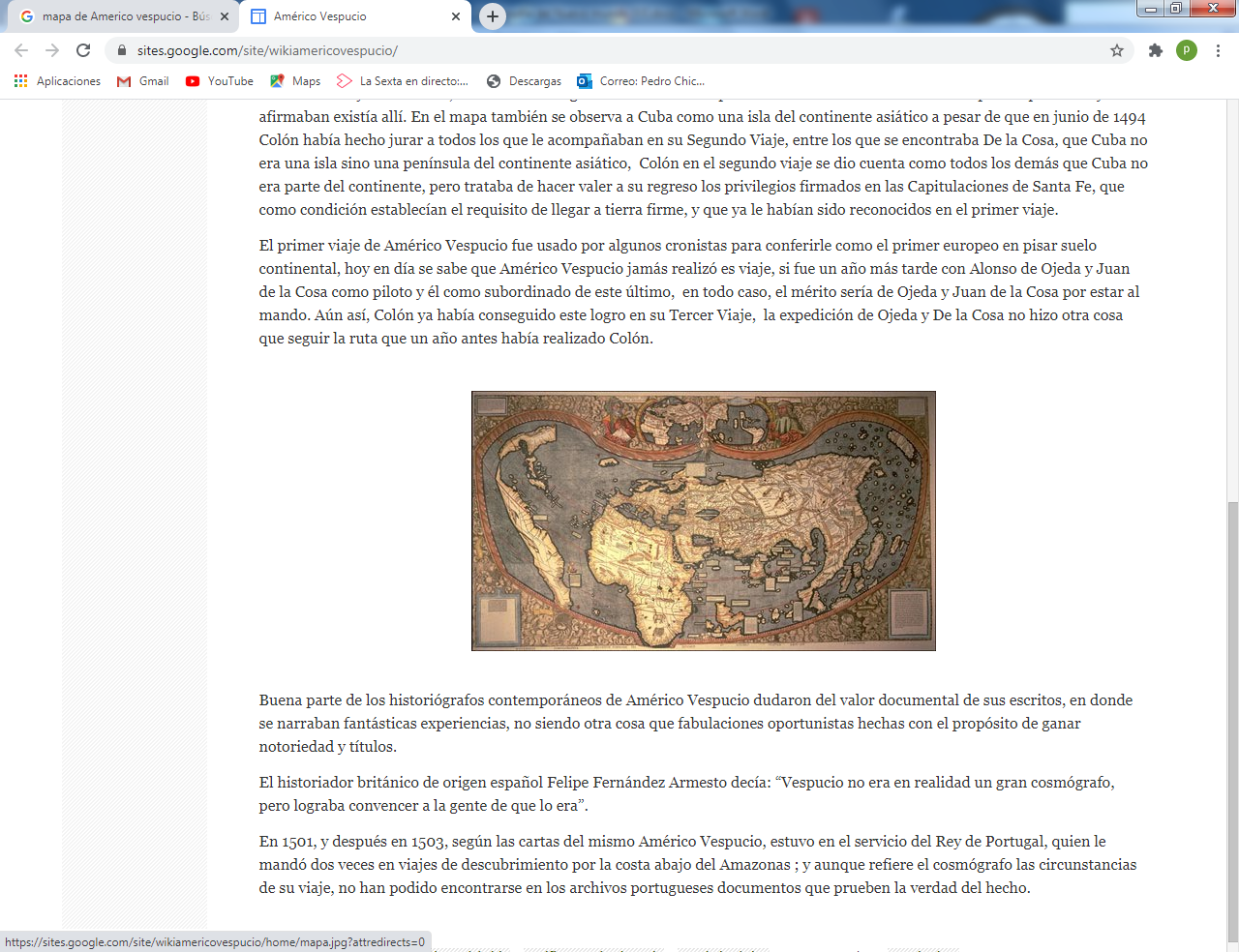 Mapa de Américo Vespucio  Cuando en Europa, España, Italia, Britania y Francia y Germania, están diseñando el camino de la nueva Filosofía del Renacimiento, un marinero prestado (parece que era italiano, acaso huido de allí) y llamado Cristóbal Colón, coordina el grupo de marinos que en tres carabelas, la Pinta, la Niña y la Santa María, se arriesga a ir por el mar hacia Oeste. Va con la aprobación de los reyes de Castilla y Aragón, Isabel y Fernando. Y va para descubrir un camino más corto hacia Cipango y Katay (Japón y China), que él dice están más cerca de las costas españolas que el camino de los portugueses rodeando Africa por el Cabo de las tormentas.   El plan es llagar allí pronto, pues se supone con claridad que la tierra es redonda y hay que llegar a Oriente en la mitad del tiempo. Es un buen negocio para comerciar con las apetecidas especias y sedas, que durante años desde allí estaba viniendo para beneficio de los portugueses y de los que las compraban a alto precios.   El 12 de Octubre de 1492, recién terminada la "reconquista" del Reino de Granada, y unificada la tierra de España,  el marinero Triana gritó desde la cumbre de la nave capitana que se veía tierra en la lejanía. Recibió un premio y sin él saberlo abrió época nueva de la Historia.  Los españoles abren un camino y poco a poco van descubriendo que los llamados indios, no son los de India, sino lo que viven en la tierra que en breve comenzará a llamarse la tierra de Américo Vespucio. Sus habitantes son americanos y tienen una cultura, un lenguaje, unas creencias muy diferentes de los habitantes de la India, de la china o de Japón.  ¿Y por qué llamar a esas tierras América y no Colombia o Hispania? Porque se van descubriendo poco a poco y un cartógrafo de nombre Américo Vespucio, oriundo de Florencia, donde nació un 9 de marzo del año 1454 y fallecido en Sevilla el 22 de febrero del año 1512, viajó en dos ocasiones en una de las expediciones y perfiló un mapa "supuesto" de la tierra visitada. En sus dos viajes, al servicio de Castilla el primero y de Portugal el segundo, hizo un mapa de los países desconocidos, por lo quecomenzó a llamarse a esos territorios la tierra de América.  1. La filosofía natural de los nativos americanos     Los diversos pueblos autóctonos de las inmensas tierras americanas permanecieron durante algunos años ajenos a lo que este acontecimiento significaba. Sin embargo, en la vieja Europa el descubrimiento americano, sobre todo cuando quedó evidenteque no era una tierra asiática, la de Cipango que Colón había buscado, produjo una conmoción social, económica, política, jurídica y espiritual.    En consecuencia, también entró en el ámbito filosófico la preocupación por el nuevo descubrimiento, la dignidad de las nuevas tierras, los derechos de los viejos habitantes y de los nuevos pobladores, etc.  Los teólogos y los filósofos pensaron y hablaron. Al poco tiempo los que hablaron fueron los nativos americanos y sobre todo los descendientes de los primeros llegados de todas las naciones de Europa.   Entre todos los pueblos europeos, España y Portugal, es decir lberia, fue en donde se tuvieron que afrontar problemas e interrogantes, labor de la filosofía, y no sólo para justificar el sometimiento de los nuevos territorios con hazañas increíbles, sino para dar sentido a la colonización cultural y espiritual de unos habitantes que llevaban varios miles de años poblando el continente. Tal vez unos diez mil años si entraron por el paso norteño de Bering o acaso por  barcos fugitivos desde las islas del Pacifico cercanas a los pueblos asiáticos.     La sorpresa y los interrogantes cada vez fueron mayores al ir comprobando la grandeza de las ruinas,  la variedad de los habitantes, la claridad de sus lenguajes nativos y los nuevos modelos de cultura. Los conquistadores ya se plantearon los derechos naturales que no se debían olvidar. La Filosofía en América y sobre América comenzó pronto a ser práctica: derechos, trabajos, familias, razas, creencias, en un Continente inabarcable. A medida que la conquista del nuevo mundo avanzó la Filosofía se desarrolló, desde los más honestos, o se tomó como excusa para abusar, en los más egoístas de los que fueron llegando.  Ante la nueva realidad americana no bastaba la abstracción teórica de la Filosofía griega o el derecho romano, ni bastó la intuición de la Filosofía asiática, ni la resignación de la Filosofía vital de Africa.  La experiencia milenaria del pueblo descubridor, fruto él mismo de colonizaciones interminables en su secular historia (prehistórícos, iberos, cartagineses, celtas, romanos, bárbaros, godos, árabes) serviría para instalar y mestizar una cultura importada y unos modelos de pensamiento diferentes de los poseídos por los pueblos hispánicos de cada etapa. Muy diferente fue la actitud católica de los pueblos latinos que llegaron, mezclándose con los pueblos hallados; y la cultura sajona, protestante o anglicana, de las zonas del norte en donde los indígenas fueron casi exterminados del todo.   Cuando Cristóbal Colón fallece en Valladolid en el año 1506, habían pasado una docena larga de años desde su aventura primera. Había realizado personalmente cuatro viajes a una tierra agradecida, pero había sido incomprendido en su ingrata tierra natal, a pesar del eco de sus sugerencias de exploración, de cristianizacíón y de conquista. Las aventuras se fueron sucediendo sin detenerse. Los nombres de Ponce de León, Vasco Núñez de Balboa ,Magallanes, Hernán Cortés, Francisco Pizarro, Juan Sebastián Elcano, Pedro de Mendoza, etc., jalonan un siglo largo de esfuerzos ingentes en lo geográfico, en lo político y en lo filosófico y cultural.    Pero también se instala el deseo de cultura en el Nuevo Mundo, que poco a poco va organizándose al estilo europeo, cultivando el espíritu del pueblo descubridor y la esperanza de una autonomía futura. Mucho tienen que decir los nativos ante las razas llegadas: las que fueron al norte iba a destruir y sustituir. Las que llegaron al Centro y al Sur lentamente fueron mezclándose con las nativas, formalizando el trio racial que hoy se mantiene: nativos, mestizos, europeos; y también otros añadidos de tipo africano: negros  y mulatos, o asiáticos.   Desde la Metrópoli, las inquietudes van surgiendo en nombres significativos, de aquellos que aplicaron la Filosofía del Derecho en los zonas que se fueron desarrollando con leyes y hábitos respetuosos con la vida, la propiedad y la libertad de los nativos.   ¿Quiénes fueron los "filósofos y teólogos" que llevaron allí el amor a la sabiduría?   •   Francisco de Vitorla (1486-1546)  Fue un dominico nacido en Burgos, no en Vitoria, y llegado a ser admirado como catedrático de leyes en Salamanca, con sus "Relecciones" y sobre todo con sus obras sobre derecho internacional: "De las Indias" y "Del derecho a la guerra".    Fue el primero que se planteó el poder moral y legal de una nación conquistadora como España, para dominar pueblos primitivos, en donde las personas poseen sus propios derechos y cuentan con sus propias culturas.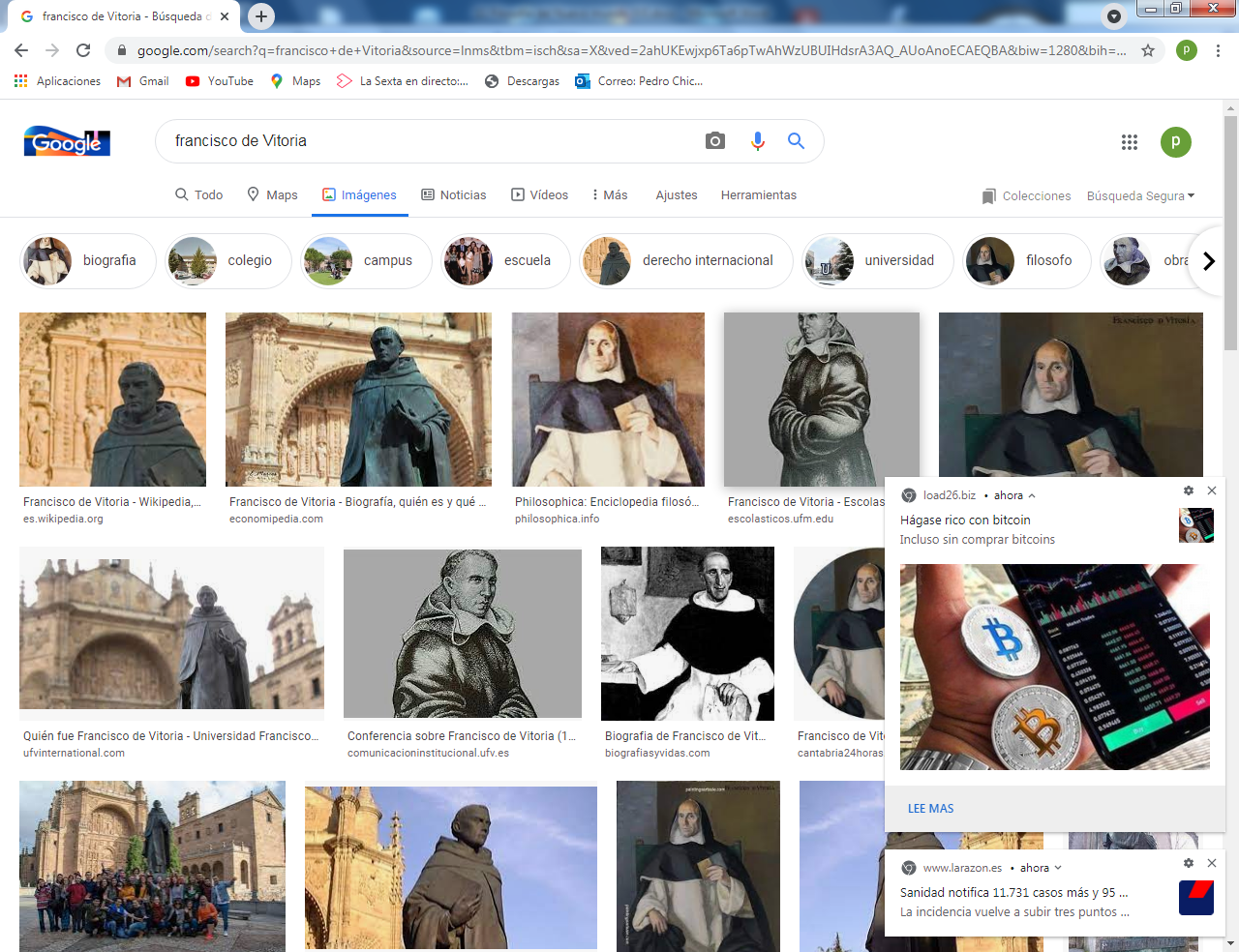 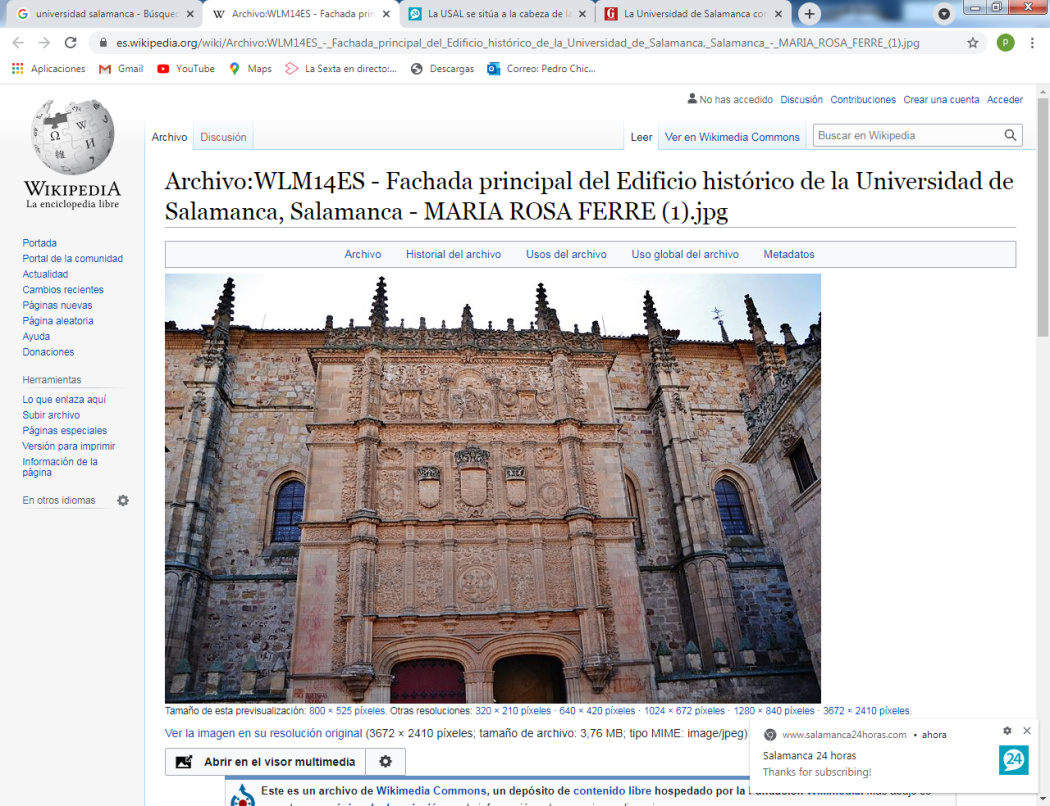 Francisco de Vitoria             y   Universidad Salamanca   Le siguieron los dominicos llegados a América, sobre todo con sus ideas sobre la dignidad de los conquistados, y ante los problemas morales de la condición humana. Esos derechos fueron el eje en torno al que se desarrolló su obra. Fue especialmente influyente por sus aportaciones al derecho, aunque también tuvieron gran repercusión sus estudios sobre teología y sobre aspectos morales de la economía. No escribió personalmente todas sus obras. Algunas han llegado recogidas por sus alumnos o por secretarios a partir de sus lecciones y relecciones (repeticiones que resumían al fin del curso las lecciones del año).    Sus enseñanzas y métodos pedagógicos dieron su fruto en forma nuevos adeptos a estudiar el derecho de los pueblos conquistados. Fueron numerosos los teólogos, juristas y universitarios a los que bien enseñó directamente o bien se vieron influidos por sus teorías. Tales fueron Melchor Cano, Domingo Báñez, Domingo de Soto, Francisco Suárez, entre otros, formando la llamada Escuela de Salamanca.   Desde su cátedra de Salamanca fue concienciando a las autoridades y a los que quieren dejarse iluminar la mente, de que no basta la fuerza para imponer la cultura o la fe. Por eso se le considera como el fundador de la Catedra de los Derechos Humanos, dos siglos y medio antes de que se formularan en Francia los “Derechos del Hombre”.1   Los primeros que filosofan sobre América     • El jesuita Francisco Suárez (1545-1617), aunque de orientación especulativa y metafísica, también en diversas publicaciones, sobre todo en '‛Sobre las leyes", se preocupó por la realidad  de los nuevos pueblos y sobre la necesidad de salvar la justicia y el derecho de todos los hombres.    A este gran maestro le siguieron los jesuitas, que tardíamente llegaron a América, en todo lo referente a la dignidad y a los derechos de los nativos, postura que pocas veces fue respetada por los "encomenderos”. Ellos pronto llegaron a tener a su servicio indígenas para ofrecerles la "cristianización” a cambio de su trabajo en las plantaciones.   En otros ambientes no hispanos, los planteamientos jurídicos sobre los nuevos pueblos fueron objeto de amplias reflexiones y frecuentes debates.     • Así el erudito Hugo Grocio (1583-1645) jesuita y poeta neerlandés, en libros como "Del derecho de la guerra y de la paz", se opone con talante liberal a que ningún pueblo sea sometido y cristianizado contra su propia voluntad.       Fue el gran defensor de la soberanía total y absoluta e intransferible del estado sobre un territorio. Inauguró una nueva corriente sobre el Derecho natural, el iusnaturalismo inmanentista. Para él, el hombre es social por naturaleza, por lo que las normas de convivencia que hay en la sociedad son naturales e inherentes al ser humano, y constituyen objeto de derecho positivo. Estas normas –por el hecho de ser naturales– ni se pueden cambiar, ni se pueden discutir. Propone el pasaje de un derecho metafísico, a uno racional en su obra "De iure belli ac pacis".    Como el hombre es un ser social, Grocio sostenía que deben existir valores mínimos e indiscutibles, no por mera convención. La sociedad debe buscar esos principios inmutables para mantener el orden. Dichos principios –basados en la naturaleza racional y social del hombre– son instaurados por Dios, pero ni este podría cambiarlos. De estos primeros principios se pueden ir deduciendo los demás matemáticamente. Las leyes serán justas si se deducen de estos principios abstractos.   •    El Cardenal italiano Roberto Belarmino (1542-1621) fue la voz de la Iglesia sobre los derechos y deberes de los conquistadores. Era jesuita y jurista insigne, y en sus obras claras  como en  las "Controversias'‛, también reclamaba la libertad de las personas, al mismo tiempo que los derechos de la Iglesia para anunciar la verdad religiosa a todos los pueblos de la tierra, sobre todo de los conquistados por otros pueblos.    Estos y otros muchos pensadores testificaban con sus reflexiones y escritos la gran preocupación que iba surgiendo en los espíritus a medida que llegaban y se divulgaban las noticias sobre el mundo descubierto, sobre las costumbres de sus habitantes y sobre cómo se iba realizando la conquista y el dominio de los diversos pueblos. Por la originalidad de la colonización americana, esta reflexión tuvo más eco en Europa que la realizada sobre otros pueblos del Oriente, cuyas noticias eran más difusas y también confusas y contradictorias.   La Filosofía primera sobre América surge desde los primeros tiempos con planteamientos  éticos y está teñida de caracteres humanistas. El propio “Diario de CoIón" y sus "Cartas sobre  el Descubrimiento" dirigidas a los Reyes Católicos, esconden los gérmenes de actitudes y de reflexiones sobre el valor que se debe conceder a los nativos, desde el mismo momento del descubrimiento, al ser súbditos de los Reyes y hombres destinados a la cultura libre.   Los abusos, inevitables en toda conquista, fueron duramente fustigados por plumas bienintencionadas y sinceras, aunque sólo muy lentamente se fueron abriendo camino a medida que se fueron asentando los gobiernos de los distintos virreinatos que se construyeron desde la metrópoli. La gran diferencia que se desarrolló en la colonización española respecto a las hazañas de los ingleses y holandeses es que ellos arrasaron los pueblos indígenas para apoderarse de sus tierras. Los conquistadores españoles, y en parte los portugueses, fueron más respetuosos en sus conquistas y colonizaciones de las tierras de América del Sur.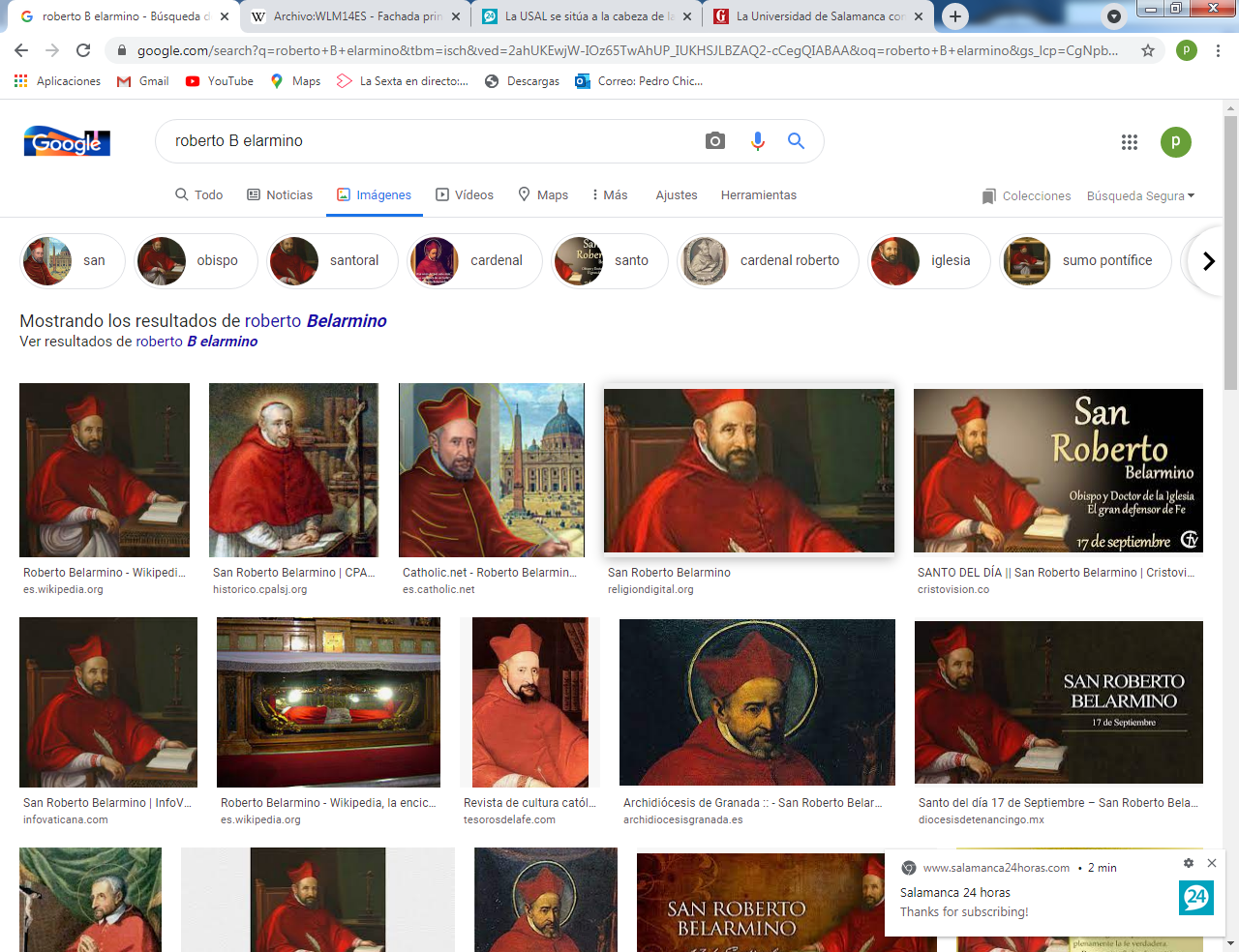 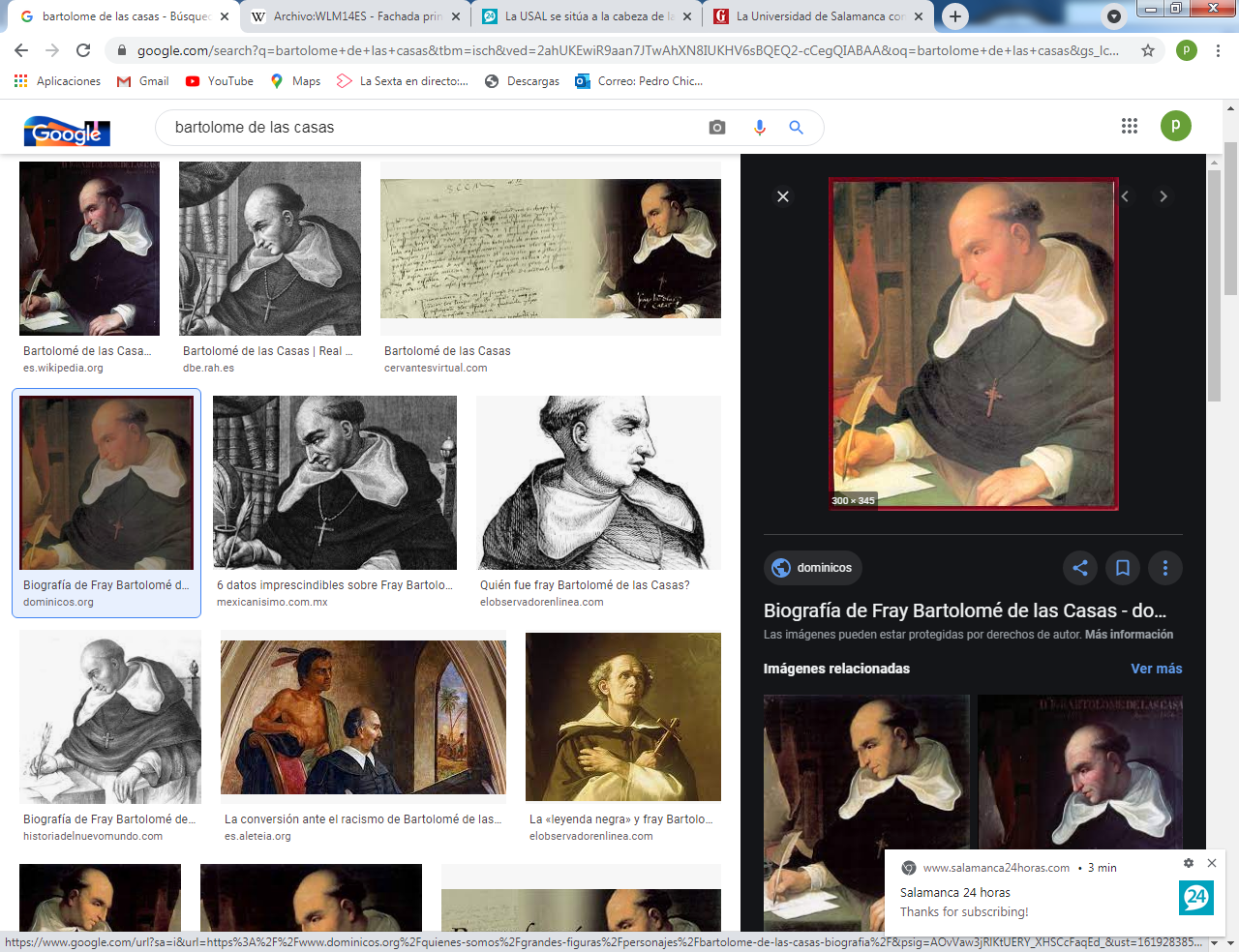           Roberto Belarmino              y     Bartolomé  de las Casas   Modelos de la lucha para tratar legalmente a los nativos, aunque solo parcialmente lo consiguieron, fueron algunos autores significativos:     •   Fray Bartolomé de las Casas (1474-1565) en su "Historia de las Indias" y sobre todo en su "Brevísíma relación de la destrucción de las Indias". defendió ardientemente a los indígenas de Nueva España  (México), habiendo sido él mismo poseedor de encomiendas de indios.     A los treinta años renunció públicamente a los repartimientos y encomiendas de indios que había explotado, y desde entonces, se dedicó a defenderlos. Se le conoce como el principal defensor de los indígenas y fue nombrado «Procurador o protector universal de todos los indios de las Indias» hispánicas, aunque no pudo detener la sustitución de los nativos por esclavos llevados por los negreros desde Africa, acción vergonzosa que desde Europa se toleró en el “mercado triangular”   Ingresado en el Instituto dominico, se dedicó a obtener protección del rey de España en los territorios que dependían de la corona hispánica.   Cronista, teólogo, filósofo, jurista, y luego obispo de Chiapas en la Nueva España (en aquel entonces Chiapas era un territorio bajo jurisdicción de la Capitanía General de Guatemala) puso su pluma al servicio de la causa defensora.     • Juan Ginés de Sepúlveda (1490-1573). Fue un sacerdote católico español conocido por su faceta de filósofo, jurista e historiador, y su enfrentamiento en defensa de la guerra contra los indígenas, en oposición a fray Bartolomé de las Casas, durante la Controversia o Junta de Valladolid (1550-1551). En su obra "Demócrates o de las causas de la guerra justa" niega el derecho de conquista, pero justifica los hechos por la intención cristianizadora de sus autores, intención y  argumento que no estuvieron refrendados de ordinario por la realidad.    Compuso una crónica de carácter panegírico, "De rebus gestae Caroli Quinti." También una historia de la conquista del Nuevo Mundo, "De rebus hispanorum gestis ad Novum OrbemMexicumque", y se convirtió en el defensor oficial de la conquista, colonización y evangelización de la población autóctona de América, justificando el derecho de someter a otros por su civilización superior o derecho del dominador sobre el dominado para evangelizarlo y elevarlo a su misma altura, debido a que eran pueblos sin civilizar, en contra de la opinión iusnaturalista de Francisco de Vitoria. También escribió una "Historia de la guerra de los indios".   Era contrario al espíritu de las "Leyes Nuevas" de 1542, al igual que los encomenderos, que consiguieron su derogación por medio de los virreyes en América, lo que motivó la vuelta a España de Bartolomé de las Casas. Sepúlveda publicó su "De justis belli causis apud indios" (1550) y Las Casas replicó con sus "Treinta proposiciones muy jurídicas", lo que condujo a la celebración de una reunión de teólogos en Valladolid (Junta de Valladolid).     Se desarrolló entre los meses de agosto y septiembre de 1550 con el objetivo de solucionar la disputa, que recibió el nombre de «polémica de los naturales» o «de los justos títulos».   En la reunión participaron Domingo de Soto, Bartolomé Carranza y Melchor Cano, sustituido posteriormente por Pedro de la Gasca. Sepúlveda defendió sus ideas sobre la justicia de la guerra contra los indios a causa de sus costumbres caníbales y los sacrificios humanos, por su inferioridad cultural y para evitar guerras entre ellos.   Además, él creía que las conquistas eran necesarias por el adelantamiento cultural de España, de forma que la civilización equivalía a derecho del dominador  para evangelizarlo y aspirar a su misma altura.     Su rival Las Casas propugnaba la igualdad genérica del ser humano, al margen de cualquier posición política, y la necesidad de que los españoles abandonaran América, limitándose a enviar predicadores para evangelizar, sin apoyo militar alguno.  No hubo resolución final, y cada uno de los contrincantes se consideró vencedor. Sepúlveda no dejó, sin embargo, de señalar lo mucho que marcó a Las Casas su fracaso como encomendero. 2   Los pueblos más significativos tenían su eco filosófico     El espíritu filosófico se encuentra ya en muchas de las culturas prehispánicas. Al margen, o sintonizadas con las creencias religiosas y diversas interpretaciones espirituales de la vida,del hombre o de la razón, se multiplican sus visiones originales de la tierra, del cielo, del trabajo o de las normas de convivencia.  ++  Los Mayas, por ejemplo, tenían un especial sentido de la cultura como forma de ofrecerculto a la divinidad. Poseían muchos conocimientos matemáticos, astronómicos.Tenían especial sentido del tiempo y del espacio, de la historia. Conocían la escritura y sus muycuidados templos eran obras geniales de arquitectura. Todo esto existió en ellos en torno al siglo IV y al V denuestra era.   La cultura maya fue una civilización mesoamericana que se situó y desarrolló en el sureste de México, en los estados de Yucatán, Campeche, Quintana Roo, Chiapas y Tabasco, con Guatemala, Belice y la parte occidental de Honduras y El Salvador. Abarcó más de 300 000 km². Destacó a lo largo de más de dos milenios en numerosos aspectos socioculturales como su escritura jeroglífica, uno de los pocos sistemas de escritura plenamente desarrollados del continente americano precolombino, su arte, la arquitectura, su mitología y sus notables sistemas de numeración, así como en astronomía y matemáticas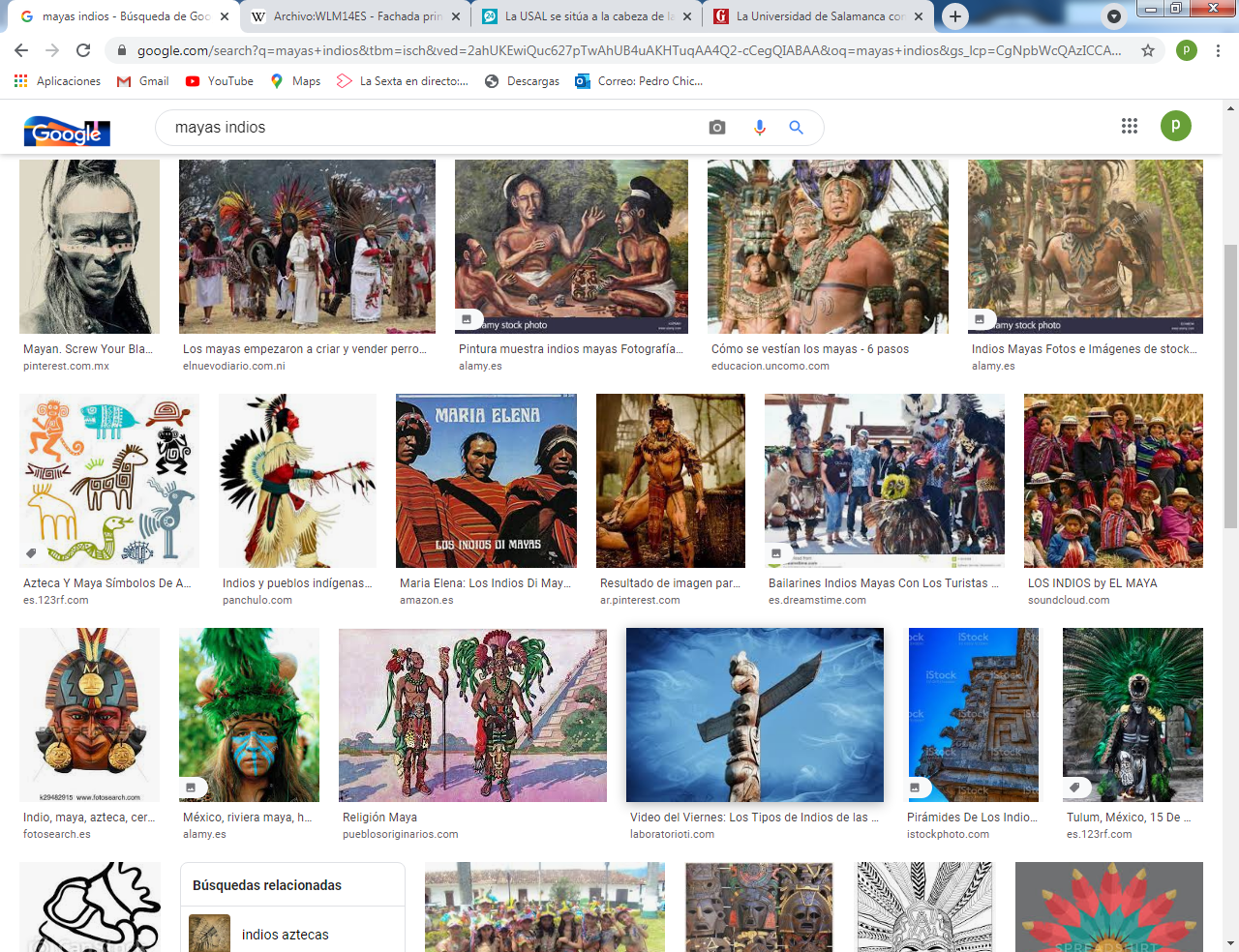 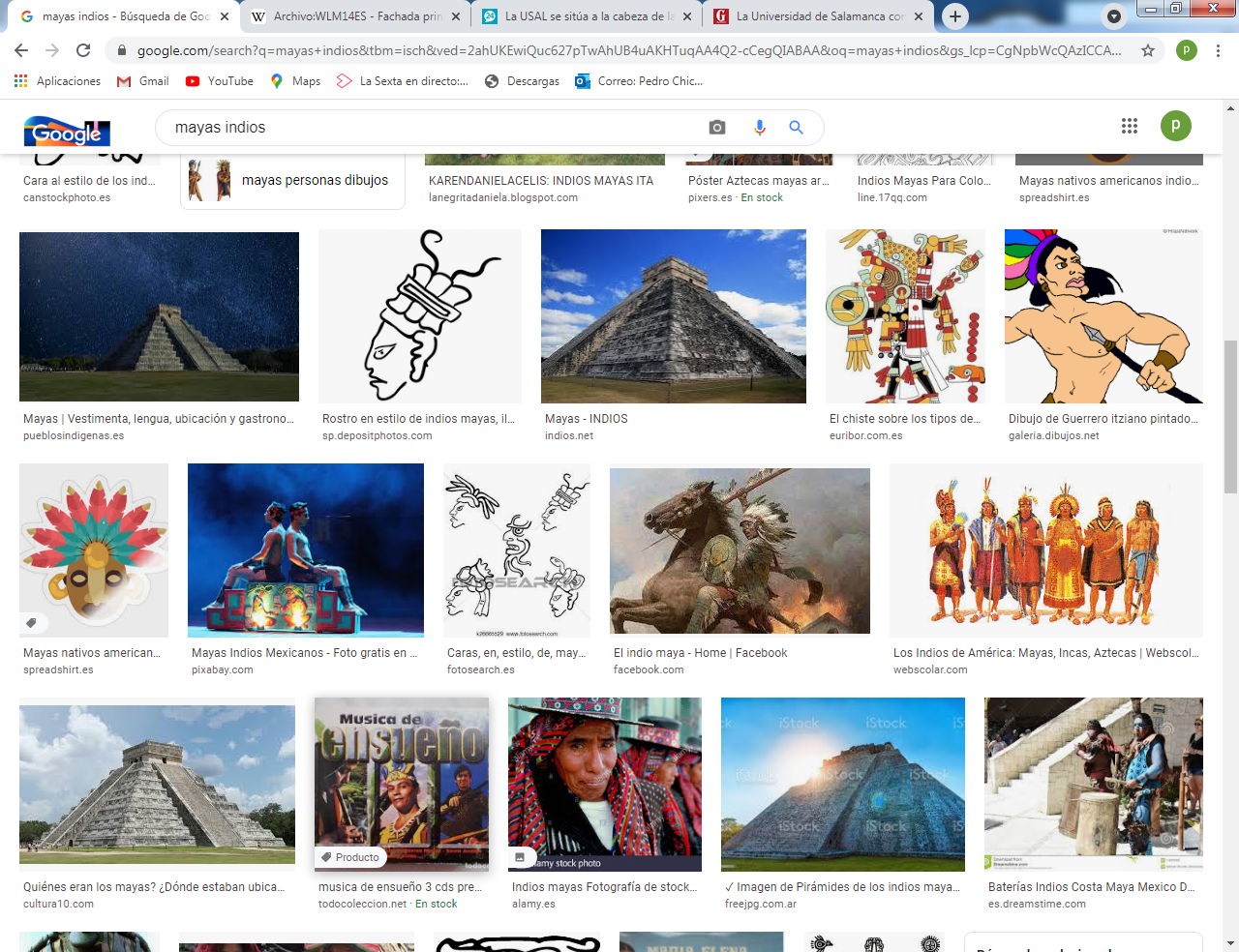 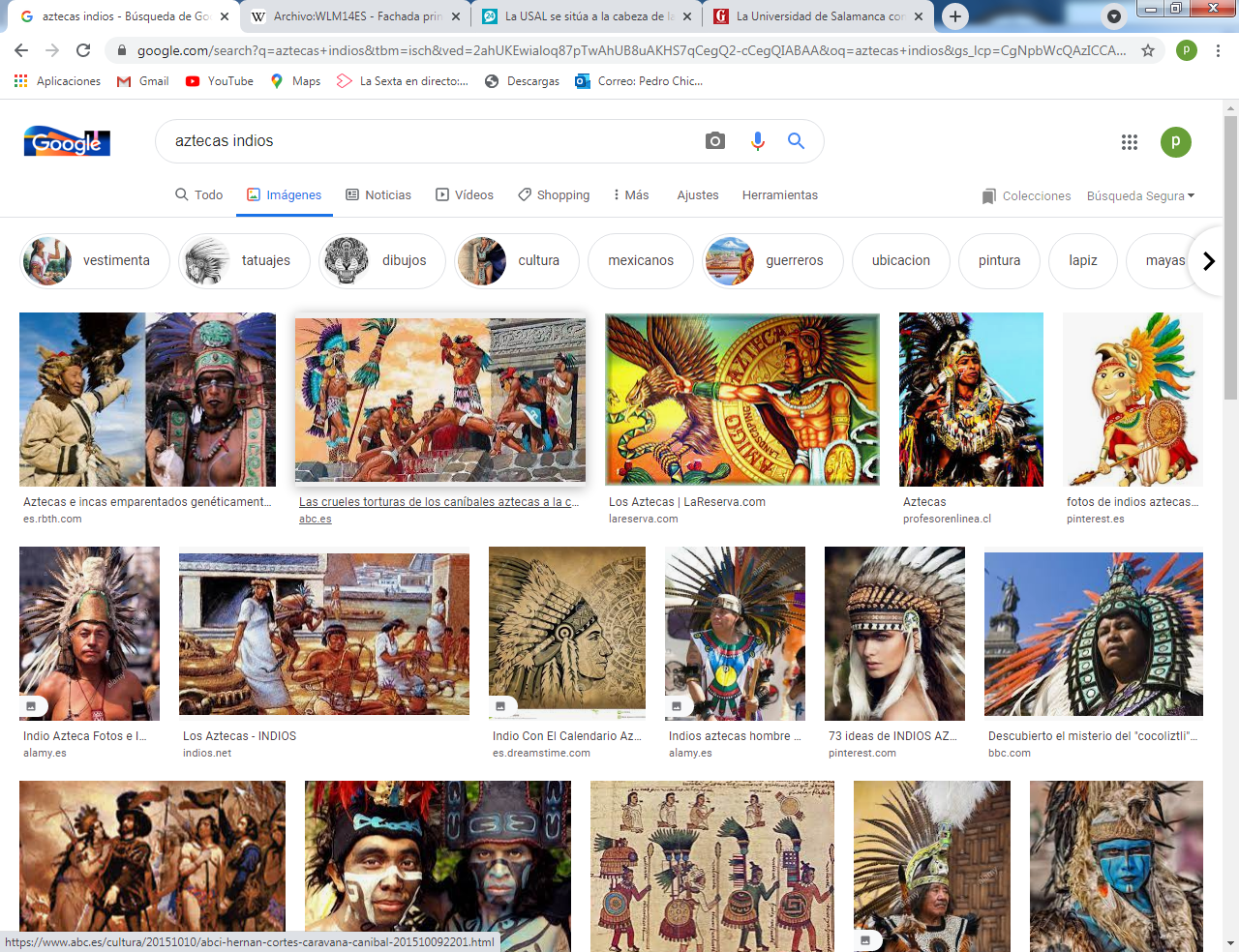 Mayas                           y                                Aztecas  ++  Los aztecas, toltecas y mixtecas. La cultura tolteca es una de las culturas precolombinas de Mesoamérica del Periodo Posclásico. Su lengua era el náhuatl, la misma lengua que domina en el norte del altiplano mexicano entre los siglos X y XII. Algunos de sus principales centros fueron Huapalcalco en Tulancingo y la ciudad de Tollan-Xicocotitlan, localizada en lo que actualmente se conoce como Tula de Allende (estado de Hidalgo, México). Esta ciudad es célebre por sus singulares estatuas de piedra, llamada atlantes. Los toltecas alcanzaron su apogeo durante este periodo, entre los años 900 y 1200 d. C.    Fueron el grupo dominante de un estado cuya influencia se extendía hasta el actual estado de Zacatecas, y al sureste en la península de Yucatán. La relación entre los toltecas y los mayas del período posclásico ha sido objeto de controversias.    Mucho tiempo después de la caída de Teotihuacan, hacia el año 700, hubo en Mesoamérica varios siglos de tinieblas y confusión, cambió la índole de su civilización, las ciudades sin fortificaciones y gobernadas por élites religiosas se desmoronaron y dieron lugar a ciudades guerreras y a religiones más belicosas.    ++ Los incas y el habla quechua. La civilización inca, también llamada civilización incaica o civilización quechua, fue la última de las grandes civilizaciones precolombinas que conservó su Estado independiente (Imperio incaico) durante la conquista de América. Con la extensión del imperio, esta fue absorbiendo nuevas expresiones culturales de los pueblos incorporados, y se ubicó en los actuales territorios del Perú, Bolivia, Ecuador, Chile, Argentina y Colombia.    Desde la ciudad sagrada del Cuzco, en la montaña Machu Pichu (Cerro viejo los quechuas consolidaron un Estado que logró sintetizar los conocimientos artísticos, científicos y tecnológicos de sus antecesores. Basados en un concepto de expansión del Estado, el Tahuantinsuyo (Imperio inca) recogió aquellos conocimientos y los potenció.    En la actualidad, algunas costumbres y tradiciones de la desaparecida civilización inca prevalecen aún en los países que formaron parte del Imperio inca en Bolivia, Chile, Ecuador, Perú y norte de Argentina. La conquista del Tahuantinsuyo, realizada entre 1530 y 1540 por los españoles, encabezados por Francisco Pizarro, puso fin al imperio y  avaló el nacimiento del Virreinato del Perú. Sin embargo, focos de resistencia de los llamados Incas del largo rio Vilcabamba, llamado más adelante Ucayali y,convertido en Amazonas desde Iquitos, mantuvieron un sistema social y su estilo de vida en los valles y erguidos nevados de la región .    La economía inca se basó en la agricultura que desarrollaron mediante técnicas avanzadas, como las terrazas de cultivo llamadas andenes para aprovechar las laderas de los cerros, así como sistemas de riego heredados de las culturas pre-incas. Loscultivos demaíz, maní, yuca, papa, frijoles, algodón, tabaco y coca, entre otras cosas fue su sistema de vida. y sus normas sobre las tierras de propiedad comunal y sus exigencias de trabajo en forma colectiva desarrollaron forma de vida social muy original. Desarrollaron también una ganadería de camélidos sudamericanos (llama y alpaca). Por los excelentes caminos incas y también las normas de convivencia en todos los lugares del imperio incaico.   Su sistema social reclamaba una profunda red de conexiones y una contabilidad originales de colores y de registros imborrables. Entre las expresiones artísticas más impresionantes de la civilización inca se hallan los templos (Sacsayhuamán y Coricancha) en Cuzco, los palacios y los complejos estratégicamente emplazados (Machu Picchu, Ollantaytambo y Písac). Si no puede hablarse de un imperio monárquico socialista, por la clara diferenciación económica, política y social, el modo de pensamiento inca respondía a una filosofía práctica desconocida entre los demás pueblos del continente.   Los Incas fueron admirables por su maravillosa ingeniería y por su sorprendente  capacidad organizativa y por su facilidad reflexiva, que los sitúa en las puertas de la estricta Filosofía social. Fueron capaces de organizar una Teología auténtica en torno a una divinidad creadora, o Ser Supremo al que hay que revestir de diversos nombres y figuras, peroque se adivina en todas sus creencias como original y cercana a la metafísica abstracta.   ++  Los aymaras o reyes de los Andes. Aimaras​  o aymaras, fueron, y sigue siendo, un pueblo indígena originario de los Andes centrales y referidos a la amplia meseta andina del lago Titicaca.Su dominio de otros pueblos, como de los urus, se extendió desde el noroeste de Argentina, por el occidente de Bolivia, el norte  de Chile y el sureste del Perú. Alternativamente, reciben el nombre de collas,que junto con los cambas, pueblan la zona montañosa y las llanuras y laderas de los Andes peruanos y bolivianos.    Antes de la llegada de los colonizadores su organización sorprendente se refugió en las aldeas montañosas, cuyo centro, con leyes y autoridades graduadas y jerarquizadas y una capacidad admirable para contabilizar normas y tributos, se centralizó en el santuario de Tiawuanaku, encarando el nevado del gigante Illimani y también del Illampu.   Los antecesores de los actuales aymaras, como fueron los urus, nunca supieron que se llamaban así. Los incas los llamaban collas, hasta que en 1559 Juan Polo de Ondegardo y Zárate los denominó «aymaras» a partir de la información lingüística obtenida en el Collao de una pequeña colonia de mitimaes «quechuas». Así se llamó «en español» al idioma, cuyo real nombre era jaqiaru (que significa "humanidad" y "lengua", respectivamente) Solo después le aplicaron ese nombre a quienes hablaban ese idioma, y se llamaban a sí mismos "jaqis".   Los cronistas Cieza de León y Pedro Pizarro se refieren a ellos como «tierra y lengua del Collao» o «lengua de los collas» respectivamente.​ En 1559, el licenciado Juan Polo de Ondegardo, a la sazón corregidor del Cusco, escribe la relación De los errores y supersticiones de los indios, tras haber convocado una junta de «indios viejos que habían quedado» (de la época inca) que le sirvieron de informadores.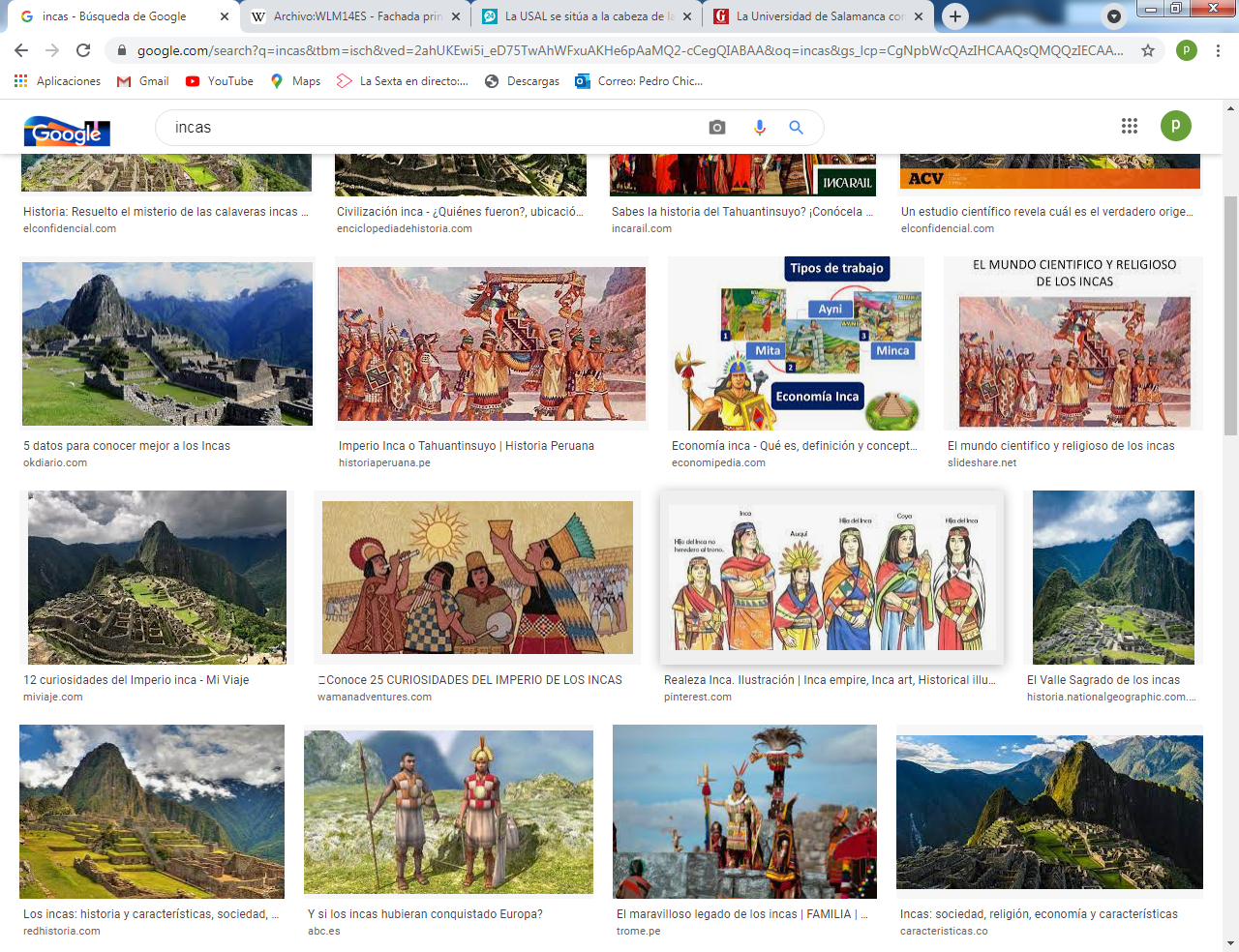 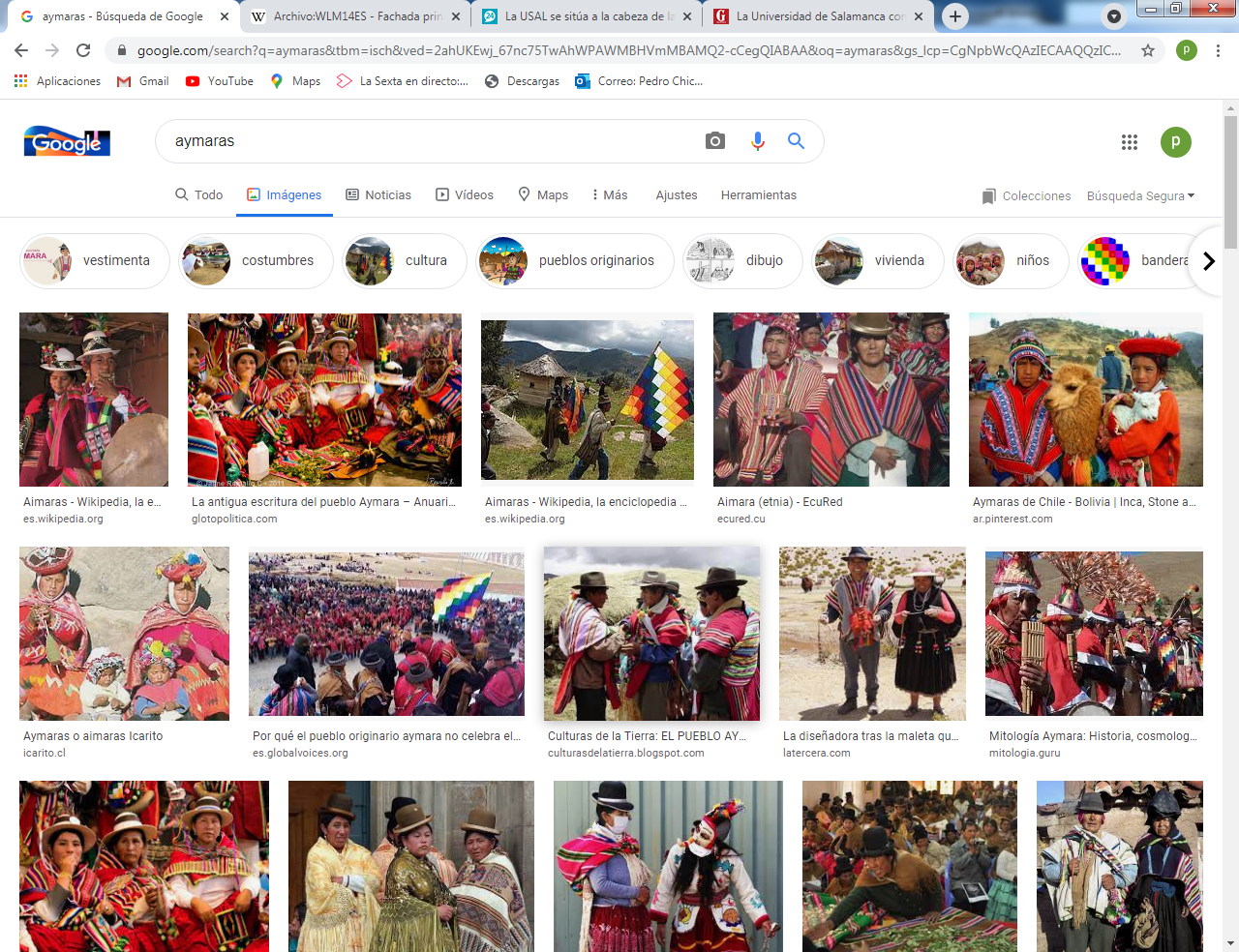 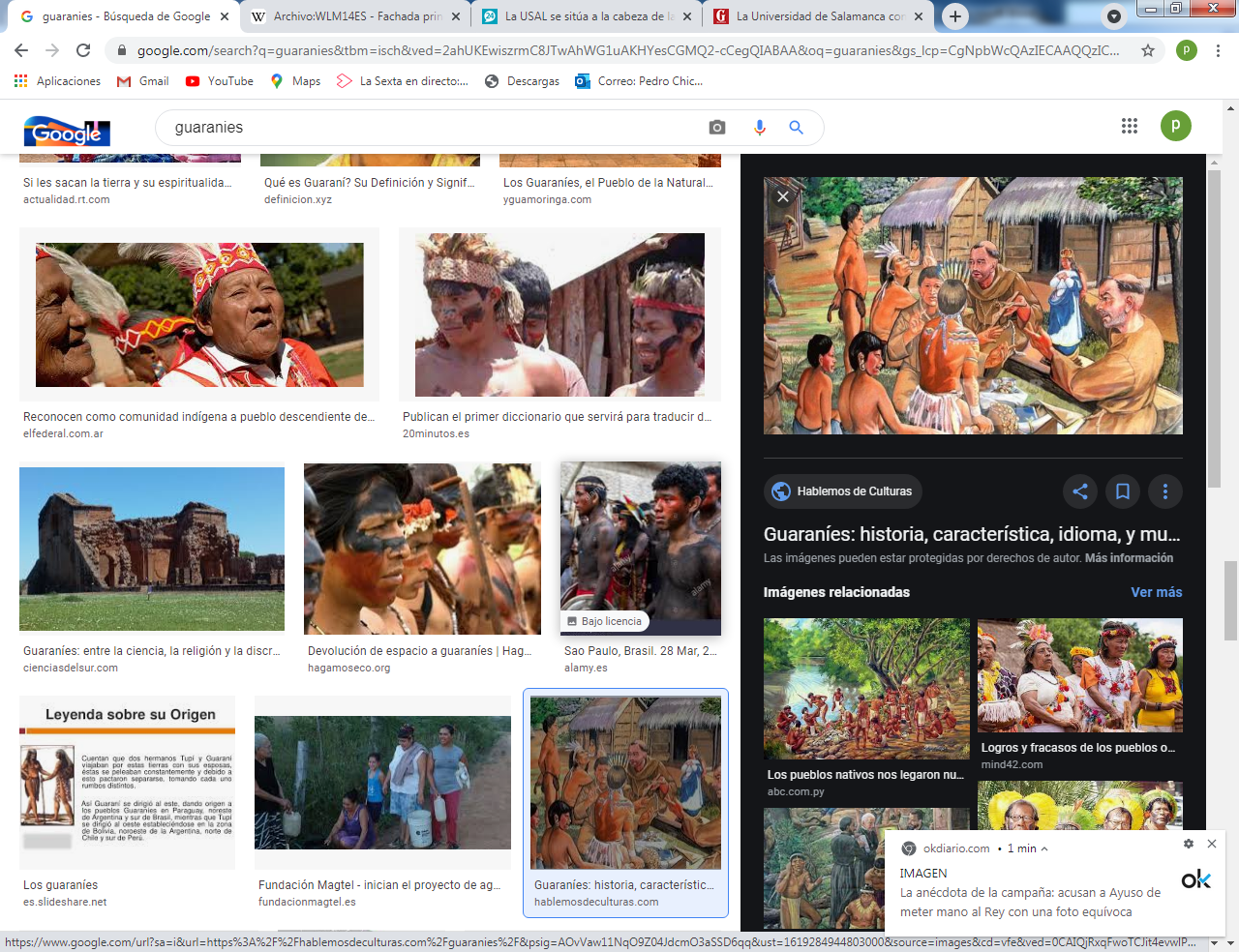 incas                                     aymaras                       y               guaranies    ​ Por este medio, Ondegardo tuvo conocimiento de un grupo de mitimaes (una etnia desplazada por el estado) que era originario de la región cusqueña y que había acabado asimilando el habla aimara.  ++  Los guaraníes. Los guaraníes o ava (pronunciado 'avá'), según su auto-denominación étnica original, son un grupo de pueblos nativos que se sitúan geográficamente en Paraguay, noreste y noroeste de Argentina,​ sur y suroeste de Brasil (en los estados de Río Grande del Sur, Santa Catarina, Paraná y Mato Grosso del Sur) y sureste de Bolivia (en los departamentos de Tarija, Santa Cruz y Chuquisaca)   La muy difundida palabra "guaraní" la escucharon los españoles que, al invadir su territorio, habrían oído, entre los gritos de guerra de este pueblo, la frase guará-ny, que significa "combatid-los". Por otra parte el nombre daba significado en guaraní a "guerrero", avá, que significa "hombre". Celosos de su cultura y teniendo como ideal la libertad y la soledad, terminaron vencidos ante sus pretensiones.   Fue inicialmente pueblo guerrero, pero quedó pronto casi aniquilado por las guerras internas y por su fragilidad para el trabajo, cuando grupos colonizadores quisieron inútilmente explotarlos para el trabajo. La actividad de los jesuitas en el siglo XVIII. las reducciones, fue un balón de oxígeno para el grupo que sobrevivió a la resistencia, a las enfermedades y a la penuria de líderes y de reacciones defensivas posteriores.   ++ Los auracanos o mapuches. Los mapuches o araucanos (nombre dado por los españoles a los indígenas que habitaban la región histórica de Arauco),​ fueron pueblo guerrero y luchador por su independencia y con resistencia a ser colonizados por grupos extranjeros. Situados en la zona montañosa del norte de  Chile y de Argentina, quedaron retratados en la Epopeya “La Araucana” del español Alonso de Ercilla que relató la conquista de Chile y alabó la hidalguía de los vencidos mapuches   Fue pueblo con una tradición guerrera. Antes se había enfrentado con éxito a los incas en la Batalla del Maule. Luego lucharon contra los españoles en la Guerra de Arauco, donde mostraron un destacado dominio del caballo, que fue un importante factor en el desarrollo de su cultura. Desde mediados del siglo XVII se establecieron fronteras y acuerdos de paz (parlamentos).   A fines del siglo XIX, fueron sometidos por Chile y Argentina a través de las campañas militares conocidas, respectivamente, como Ocupación de la Araucanía y Conquista del Desierto. Esto significó la muerte y la destrucción como pueblo.  ++   Los indígenas norteamericanos supervivientes    Fueron los diversos pueblos que progresivamente fueron siendo destruidos y reducidos a reservas o zonas protegidas, más como recuerdo del pasado y justificación de los hechos que recuerdan su genocidio, que como seguro de vida para los restante sobrevivientes.  Sioux, cheyenes, apalaches o apaches, iroqueses, algonquinas, yukis, aleutianos y asi casi 500 tribus nativas, cuya población no llega a los dos millones en todas las 53 demarcaciones o“estados” que hoy se denomina Estados Unidos.   Son las etnias amerindias que viven en esos Estados Unidos y que hablan lenguas amerindias. Laten entre ellos lo que fue su estilo de vida y sufren hoy por su núcleo socioeconómico limitado. Son más de 570 tribus nativas americanas reconocidas a nivel federal que sobreviven dentro de los Estados Unidos, aproximadamente la mitad de las cuales están asociadas con reservas indias,. De algunas que quedan  unas pocas docenas de miembros y solos dos o tres se pueden contar por algunos millares.    Este repaso de los principales núcleos de población americana y de sus sistemas de vida nos hace recordar que Filosofía es el modo de vivir y no solo el modo de pensar. Que los pueblos primitivos tuvieron una estructura básica de pensamiento y la ejercieron según sus impulsos y según la lógica de los dirigentes. Y que podemos afirmar que la vida del americano fue también una exposición vital de su filosofía básica. Y lo fue antes de la llegada de los europeos, durante el encuentro de las razas y lo sigue siendo en la actualidad3.  Primeros pensadores filosóficos de América      No debemos olvidar que el mundo americano es inmenso: 600 millones hablan español, 300 inglés, 120 portugués, 30 francés 10 italiano y unos pocos más holandés y otros idiomas como el chino, el japonés, el alemán y toda la serie de los idiomas nativos: aymara, guaraní, inca o quechua, araucano, uro, jibaro, azteca, maya y otro centenar de lengua amazónicas, andinas, noramerincanas como el siux, el cheyene  y el esquimal.   La inspiración escolástica y eclesiástica de los primeros cultivosfilosóficos no impidió otras actitudes reflexivas tempranas, como las que o trajeron de fuera del continente o se estimularon en los diversos países. Un breve figura de Filósofos americanos primerizos nos puede ofrecer el significado.   •  Alonso de Veracruz (1504-1584), Agustino nacido en Guadalajara de España, compuso  y editó las primeras obras filosóficas del Nuevo Mundo en la ciudad de México: "Recognitio Summularum", en 1554, "Dialéctica resolutio cum textum Aristotelis", 1554 y "Physica Speculatio", en 1557   Fue la figura más importante de la filosofía en Nueva España durante el siglo XVI. Fue el primero en muchas cosas de la Nueva España, como fundar colegios, bibliotecas y cátedras. El teólogo y jurista Francisco de Vitoria le tuvo como discípulo en Valladolid. Fue invitado por el superior de los agustinos en México, fray Francisco de la Cruz, para conocer el Nuevo Mundo. Y el  22 de julio de 1536 desembarcó en Veracruz; ingresó en la Orden de San Agustín y cambió su apellido de Gutiérrez por el de Vera Cruz. Tras un año de noviciado, profesó en la ciudad de México, el 20 de julio de 1537, en el convento de Santa María de Gracia.   Llegado a tierras michoacanas, aprendió la lengua tarasca para predicar la doctrina cristiana a los indios, preparándoles a recibir el sacramento de la Eucaristía. En vez de imponer primeramente el castellano, como pretendía la monarquía española, habló a los indígenas en su lengua, para evangelizarlos e incorporarlos a la civilización occidental, con lo que obtuvo mejores resultados.    Su actividad como filósofo dejó una estela grande en los residentes de procedencia europea, para inicio a los más inteligentes de los nativos en la reflexión y en el conocimiento de los procesos de la mente. En 1553 se le designó catedrático en la Real y Pontificia Universidad de México.    Poco tiempo después se le nombró maestro de Teología y de Artes y se instituyó, bajo su dirección, una cátedra de Santo Tomás. Empezó a escribir un tratado de filosofía, el primer libro de filosofía escrito en América, sin descuidar su vida de religioso.    En tres ocasiones sirvió como procurador de su Orden. En 1572 fundó el Colegio de San Pablo de Valladolid, redactó libros, apadrinó algunos exámenes de doctorado y se preocupó constantemente por la evangelización de las Filipinas. Entre sus discípulos más distinguidos figuran Francisco Cervantes de Salazar, escritor y maestro universitario; fray Esteban de Salazar y Andrés de Tordehumos, escritores de vasta vigencia en su circunstancia histórica y geográfica.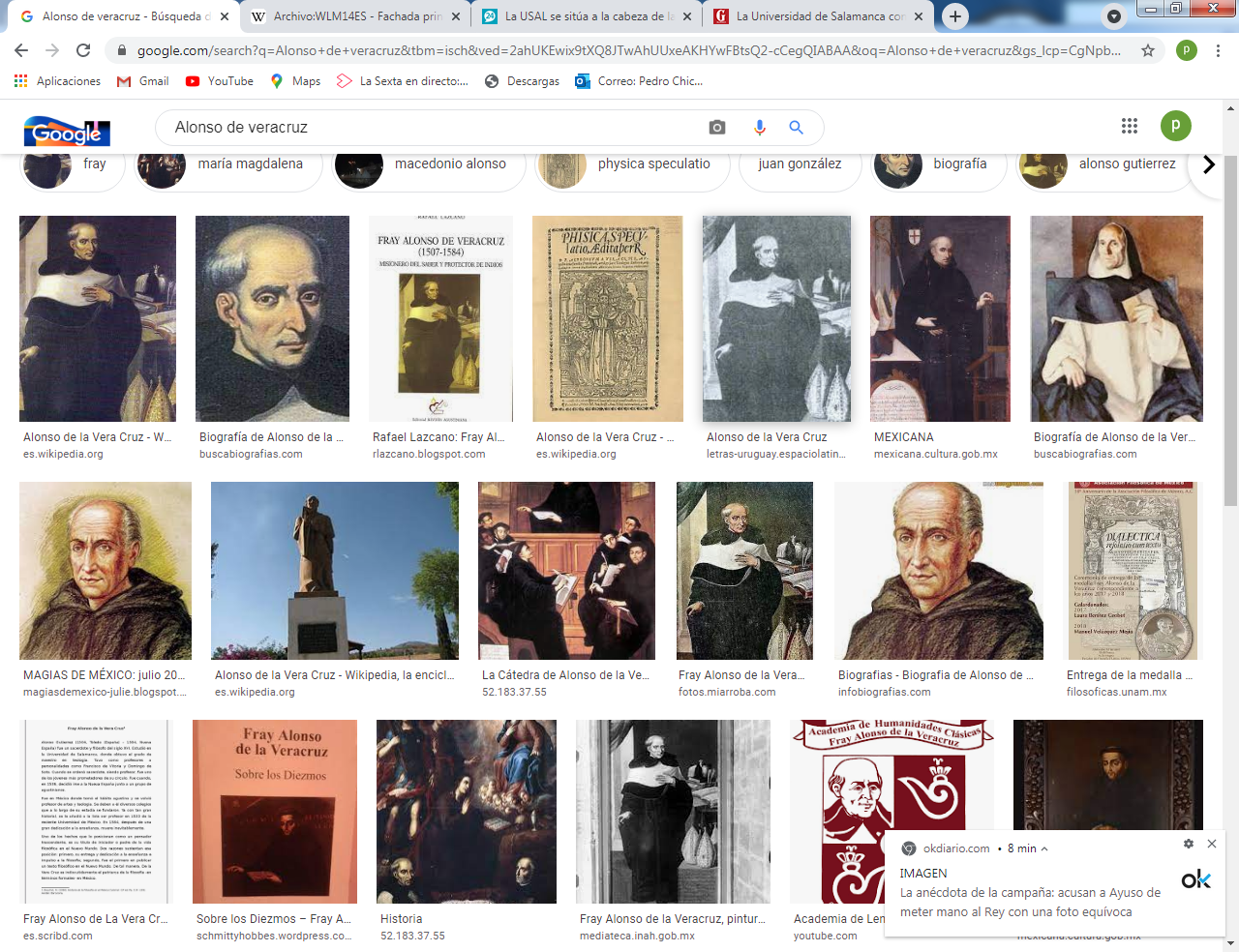 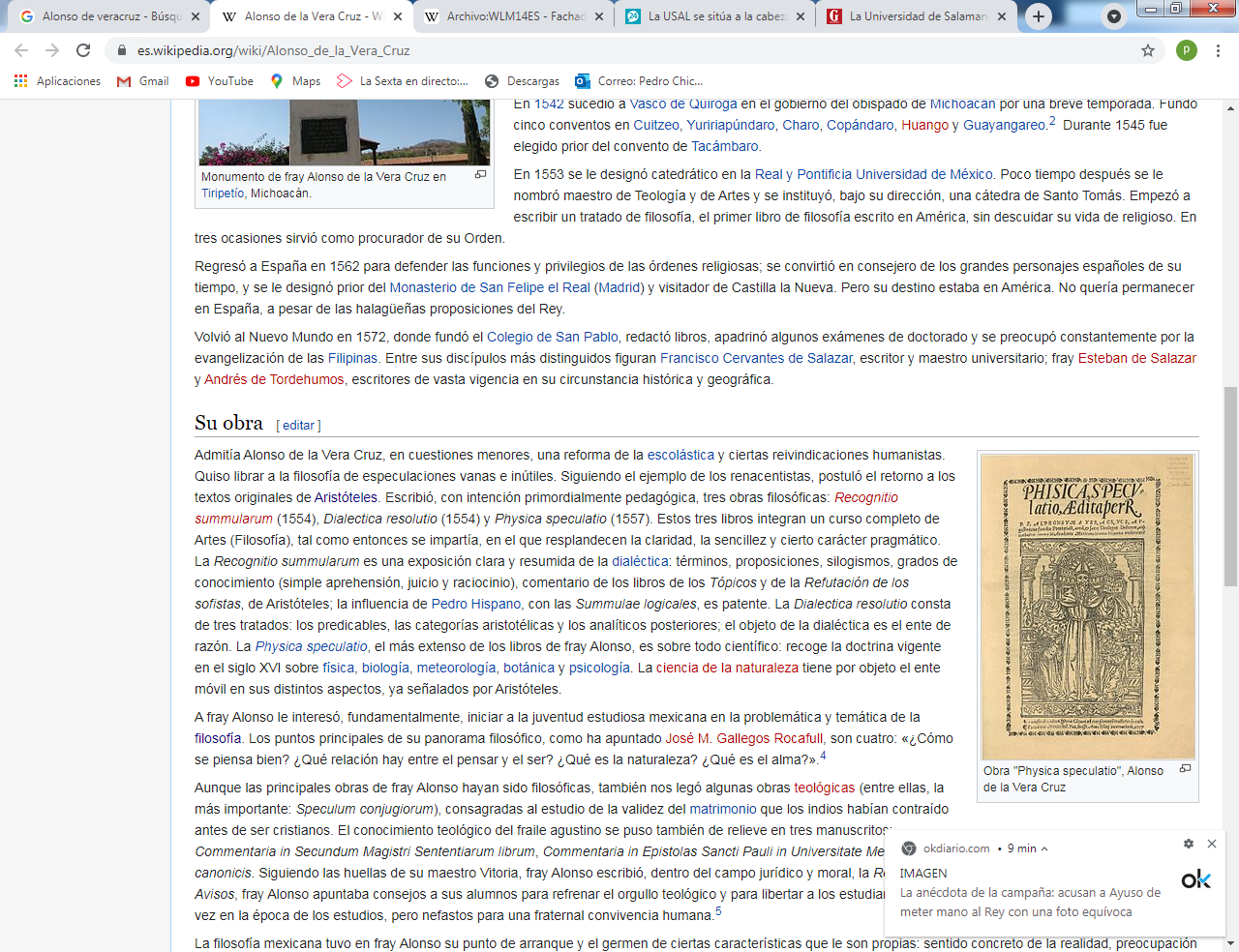 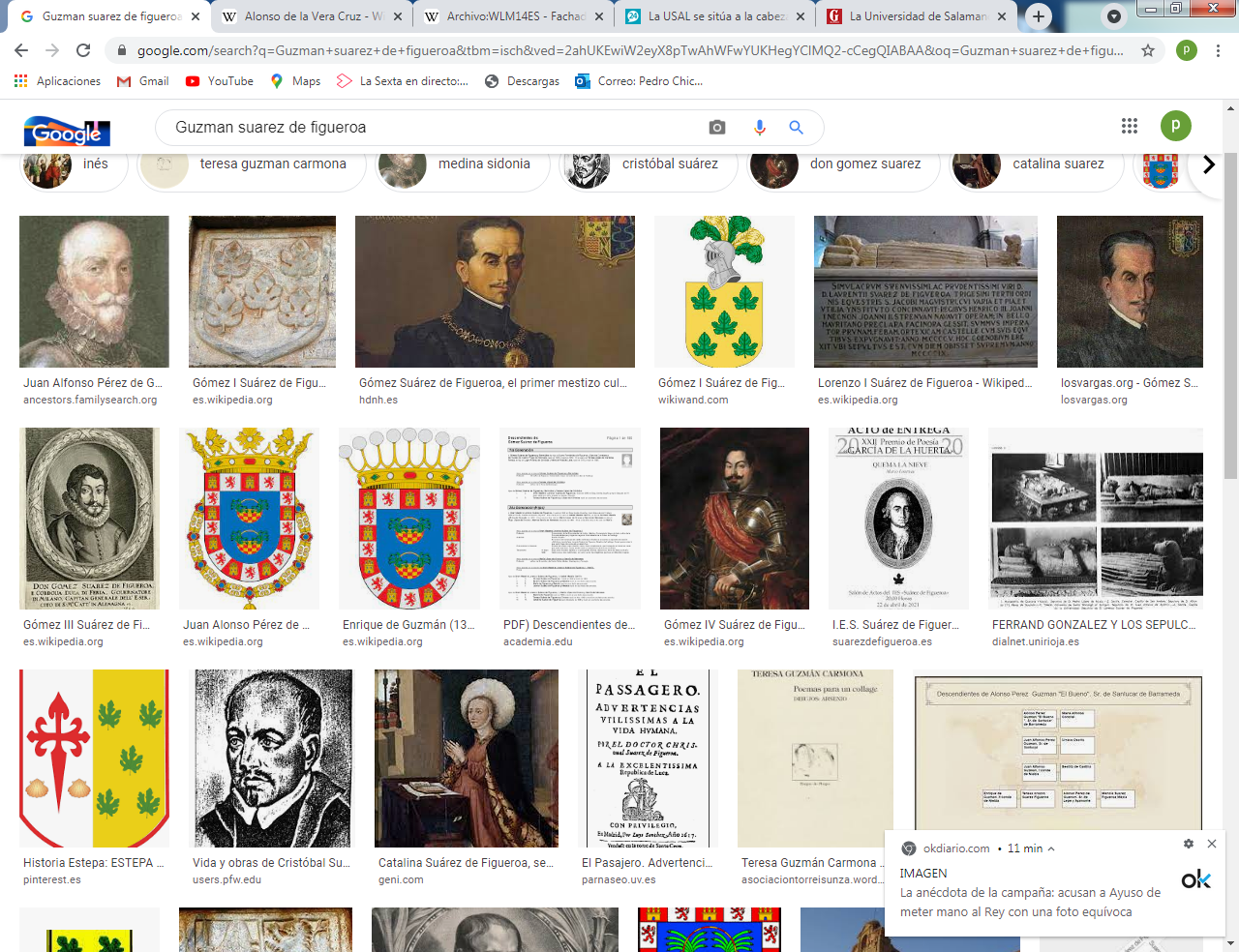      Alonso de Veracruz y su obra                     y           Guzman Suárez de Figueroa     Y a otros autores podemos catalogarlos de filósofos primerizos    •  Guzmán Suárez de Figueroa, el Inca (1539-1626)  Merece especial referencia esta figura que se llamó a si mismo el Inca Garcilaso de la Vega y no debe confundirse con el literato del mismo nombre, del cual fue sobrino remoto. Nació de la princesa inca Chimpu-Ocllo y del capitán español Garcilaso de la Vega, corregidor del Cuzco. Con bella prosa, ardientes ideales y clarividente certeza de juntar la nobleza de dos razas, defendió siempre en sus obras sobre todo en "Comentarios reales de los incas" y en "Historia general del Perú", la grandeza de su patria, la autenticidad de su cultura y la inmensa esperanza que  albergó en su pueblo.   Se le considera como el «primer mestizo biológico y espiritual de América». En otras palabras, fue el primer mestizo racial y cultural de América que supo asumir y conciliar sus dos herencias culturales: la indígena americana y la española, alcanzando al mismo tiempo gran renombre intelectual. ​ Luis Alberto Sánchez lo describe como el «primer mestizo de personalidad y ascendencia universales que parió América».​    Se le conoce también como el «príncipe de los escritores del Nuevo Mundo», pues su obra literaria, que se ubica en el período del Renacimiento, se destaca por un gran dominio y manejo del idioma castellano, tal como lo han reconocido críticos como Menéndez y Pelayo y otros muchos. Su obra cumbre, los Comentarios Reales de los Incas, publicada en Lisboa en 1609, expuso la historia, cultura y costumbres de los Incas y otros pueblos del antiguo Perú, libro que luego del levantamiento de Túpac Amaru II sería prohibido por la Corona española en todas sus provincias en América, al considerarla sediciosa y peligrosa para sus intereses, pues alentaba el recuerdo de los Incas.  ​ Esta prohibición rigió desde 1781, aunque la obra se siguió imprimiendo en España. Su ideología es equilibrada, pero defensora de la dignidad humana del indio y adversaria a la explotación de los indígenas explotados por los encomenderos. Es un tratado de sociología tan bien razonado y presentado, que es tiene los tonos de un agradable manual de filosofía y ética   Otras obras importantes del Inca Garcilaso son La Florida del Inca (Lisboa, 1605), que relata la conquista española de Florida, y la Segunda parte de los Comentarios Reales, más conocida como Historia General del Perú (Córdoba, 1617), publicada póstumamente, en la que el autor trata sobre la conquista del Perú y el inicio del Virreinato.Más que su valor literario, fue su sentido de la vida, su sensibilidad humana, su dimensión ética, lo que ciertamente le acredita como original y sereno pensador y filósofo.    • Francisco Cervantes Salazar (1514-1575).  Fue un escritor humanista castellano. En 1550 se trasladó a Nueva España, donde estudió en la Real y Pontificia Universidad de México Fue el primer Doctorado en el nuevomundo, también en la ciudad de México. En ella escribió el "Diálogo de la dignidad del hombre” y llegó a ser rector de dicha institución, así como canónigo de la Catedral de México.   Se ocupó como profesor de gramática en un colegio privado o dando clases particulares hasta que fue vinculado a la Real y Pontificia Universidad de México desde su fundación en 1553. Se le designó como catedrático de retórica y le encargaron inaugurar los estudios con una oración latina, lo cual hizo en junio de ese año. En los siete Diálogos que publicó en 1554, imitando y acompañando los de Vives, trata sobre varios juegos infantiles, sobre la vida universitaria y en las calles y afueras de México, y reclamó mayores salarios para sus colegas   En 1557 abandonó la cátedra,​ el mismo año que lo hizo fray Alonso de la Veracruz, de quien Cervantes diría fue “el más eminente Maestro en Artes y en Teología que haya en esta tierra, y catedrático de Prima [de Teología] de esta divina y sagrada facultad: sujeto de mucha y variada erudición, en quien compite la más alta virtud con la más exquisita y admirable doctrina.​    El 3 de febrero de 1557 logró probar que había oído teología cuatro años y se le concede el título de bachiller en teología de manos del arzobispo fray Alonso de Montúfar. Después de abandonar la cátedra obtiene los permisos y salarios para escribir la Crónica por lo menos desde 1558 hasta 1563, en ese año presenta ante el Cabildo de la Catedral de México una real provisión por la cual se le hacía merced de una canonjía y se le dio posesión de ella. Consigue el título de licenciado en teología en 1563, y entre 1566 y 1567 obtiene los grados de licenciado y doctor en teología. Fue en esa época (1567-1568 y 1571-1573) cuando obtuvo el puesto de rector de la universidad.    • Antonio Rubio (1548 – 1615) Fue un filósofo y teólogo español, miembro de la   Compañía de Jesús que residió durante veinticinco años en México, sitio donde escribió y enseñó su obra filosófica.​ Es autor de un libro de comentario a la lógica aristotélica, titulado en algunas ediciones Lógica mexicana, por ser México el lugar donde se escribió dicha obra. Se sabe que Descartes, mientras estudiaba en el Real Colegio de La Flèche, estudió la Lógica mexicana de Rubio.   Su libro de comentarios a la lógica aristotélica y su actividad docente reflejan  la naturaleza de la lógica, la validez científica de las argumentaciones y especialmente el valor de la argumentación en el  lenguaje. Con el fin de ser una herramienta didáctica para la enseñanza de dicha materia espero de la Academia complutense a la que informó de sus formas de emplear tal lógica Ayudar a las inteligencias de los que ya tocan los confines de las artes liberales [estudios de filosofía]; para que, agobiados o atemorizados por la multitud de materias, no desistan de su propósito ni desesperen de poder aprender con perfección esta materia [evidentemente, la lógica] ​    En estas pocas líneas se refleja la intención pedagógica de la Lógica mexicana, siendo esta tan bien lograda que no solo se utilizaba solamente para la enseñanza de la lógica en las universidades españolas y las universidades mexicanas, sino que su empleo en la enseñanza llegó hasta otras naciones como serían Italia, Francia y Alemania.​    Algunos consideran a Rubio “el más importante de los jesuitas españoles”,​ debido a la gran influencia que su obra filosófica tuvo en Europa y en America.  Y por otra parte ,entre otras aportaciones relevantes suyas se encuentra el haber presentado un argumento concluyente contra la unicidad del mundo y a favor de una pluralidad de mundos posibles habitados por seres inteligentes.   •   Nicolás de Olea, (1675-1705). Fue un jesuita peruano y también Profesor de Lima  y autor de "Suma de Filosofía escolástica" en tres partes".  De 1682 a 1686 acompañó como Consultor al Provincial jesuita Martín de Jaúregui en los diferentes establecimientos jesuitas de la Provincia del Perú. Hizo estudios de Artes en el Colegio Real de San Martín, y luego de iniciados sus estudios de Teología en la Universidad de San Marcos en 1651, decidió ingresar a la Compañía de Jesús en 1652, por lo cual concluyó sus estudios para sacerdote en el Colegio Máximo de San Pablo de Lima. Al terminar sus estudios defendió conclusiones teológicas en una actuación pública dedicada al Virrey Alba de Liste.   Fue profesor de Gramática y Humanidades en el Colegio Real de San Martín. Y luego fue trasladado al Colegio San Bernardo del Cuzco, donde fue Prefecto de Estudios y desarrolló la cátedra de Prima de Teología. Introdujo la filosofía de René Descartes en el Perú.   Allí aprendió la lengua quechua e hizo su segunda profesión en 1659. Volvió a Lima como profesor y Prefecto de Estudios en el Colegio Real de San Martín. Fue Rector del Colegio Máximo de San Pablo de Lima de 1692 a 1695, del Colegio de San Bernardo del Cuzco de 1695 a 1698 y del Noviciado de 1698 a 1701.     Regresó luego a profesor del Colegio Máximo de San Pablo donde enseñó Gramática, Artes y Teología. Es considerado filósofo escolástico, seguidor de las ideas de Santo Tomás de Aquino, sin embargo con la amplitud mental suficiente para citar a Tomás Campanella, Giordano Bruno, Tycho Brahe y otros autores.    • Tomás Mercado (1515-1565)  Fue en gran defensor de la línea escotista como buen franciscano que era. Su biografía está llena de incertidumbres, especialmente en lo referido a su niñez y juventud. Se sabe que nació en Sevilla, aunque la fecha exacta es desconocida; lo más probable es que naciera en torno al año 1520.​ Se mudó a México siendo joven, pero tampoco se sabe la fecha exacta de su viaje. Según Lagares Calvo lo más probable es que viajara a México en torno a 1540, cuando el joven rondaba los 20 años de edad.    Efectivamente, en la capital novohispana ingresó a la Orden de Predicadores [...] probablemente el año de 1552, ya que, según consta por las Actas de Capítulos Provinciales, profesó en abril de 1553, y la profesión venía después del año de noviciado     Estudió en el convento de los dominicos de esa ciudad,​ donde recibió enseñanzas de profesores procedentes de la Universidad de Salamanca como Pedro de Pravia, Pedro de la Peña y Diego de Osorio.​ Tomó el hábito de la Orden de Santo Domingo el 27 de abril de 1553,​ y recibió las distintas órdenes eclesiásticas con una rapidez inusual: en 1553 la de acólito, en 1555 la de subdiácono, en 1556 diácono y en 1558 sacerdote.​ Fue profesor en el Convento de los Dominicos de México entre 1558 y 1563.      ​ Regresó a Castilla en 1563 para completar sus estudios en la Universidad de Salamanca, a la que se incorporó al comienzo del curso 1563-1564. ​ Su primera estancia en Salamanca solo duró un año. Residió en Sevilla una temporada, desde el verano de 1564 hasta el otoño de 1566. ​ Tras esta estancia en Sevilla regresó a Salamanca para terminar sus estudios, donde publicó tres años después, en 1569, su Tratos y contratos de mercaderes y tratantes. ​ En ese mismo año de 1569 regresó a Sevilla para ejercer como profesor en el Colegio de Santo Tomás. Allí recibió el grado de maestro en teología.  ​ En 1571 publicó en Sevilla la Suma de tratos y contratos, así como sus dos obras de lógica. El 25 de octubre de 1574 embarcó de vuelta a México. No se conocen los motivos de su viaje. Durante la travesía enfermó y murió en enero de 1575, poco antes de llegar a su destino. ​ Fue sepultado en Veracruz, frente a San Juan de Ulúa.     • Alonso Briceño (1590-1667) Nacido en Chlle, fue  Profesor de la Universidad de S. Marcos en Lima y autor de la "Apología de la doctrina y vida de Juan Duns Scoto ".    La nueva sociedad que va creciendo en. los diversos Centros urbanos del Nuevo mundo, Se agrupa en torno a las grandes ciudades y capitales que se fundan y desarrollan. Se creangrandes expectativas sociales y culturales. Estos centros (Quito, 1534; Lima 1535; BuenosAires, 1536; Asunción, 1537; Bogotá, 1538 Sucre 1539), son los que suscitan y alientan losintereses culturales y los que comienzan a convertirse en plataformas de hondas, originales ycada vez más profundas reflexiones sobre la vida.   En estas reflexiones, de una filosofía que bien puede denominarse americana, semezclan las aportaciones traídas desde Europa por los muchos hombres que van llegando al Nuevo Mundo. Y a medida que los años y los siglos van pasando, los hombres pensadores queen las tierras americanas van surgiendo asumen el reto de un relevo.   No sería exacto decir que la Filosofía americana es de importación europea, aunque resultaevidente que los intercambios culturales fueron dinamizadores. Poco a poco la Filosofía se hace autónoma y pronto habrá muchas energías vitales que Cruzarán el Atlántico en direccióninversa a las primeras aportaciones que llegaron a nosotros.   Desde los primeros momentos de la reflexión filosófica, lo americano Se ha Sentido tentado por lo vital y lo experiencial, más que por la pura especulación abstracta propia de otro ser. Hasta en esta nota, la Filosofía latinoamericana ha sido reclamo de vida juvenil propiade mundos nuevos y no se ha quedado en una simple Consideración metafísica y utópica.    El ambiente americano ejerce tal influencia y configura de tal modo a los que consignan por escrito su pensamiento que basta leer Crónicas como "La Historia General de las Cosas de la Nueva España", de Fray Bernardino de Sahagún (1499-1590), para ver el hechizo que ejerce en el que viene de fuera la riqueza espiritual que late en el marco autónomo.    Escrita en Náhualt primero, y editada en esta lengua indígena al mismo tiempo que en latín y castellano, forma una verdadera genialidad antropológica, histórica, literaria y humanista.    • Pedro Cieza de León (1519-1569). Fue un conquistador y explorador español, destacado por su labor como cronista e historiador del mundo andino. Escribió una Crónica del Perú en cuatro partes, de las que solo la primera se publicó en vida de su autor, quedando inéditas las otras tres hasta los siglos XIX y XX. El erudito Marcos Jiménez de la Espada lo ha llamado «el príncipe de los cronistas españoles».     En América y, sobre todo, en Cartagena de Indias, desempeñó una gran actividad en expediciones, fundaciones, encomiendas gubernamentales y otras actividades, si bien su principal obra, y por lo que es recordado, es su extensa Crónica, que conforma el primer proyecto serio de escritura de una historia del mundo andino se sabe a ciencia cierta en qué lugar de la América española llegó primero. Según la información personal que dejó desperdigada en su crónica, se sabe que en 1535 se encontraba en la gobernación de Cartagena.    ​ Entre 1536 y 1537 participó en la expedición a San Sebastián de Buenavista y a Urute junto con Alonso de Cáceres.     En 1537 formó parte de la expedición del licenciado Vadillo que buscaba un lugar importante en oro, pero al no lograr encontrarlo y después de muchas penalidades llegaron a la ciudad de Cali. En esta ciudad era teniente gobernador Lorenzo de Aldana, enviado secretamente por Francisco Pizarro, el gobernador del Perú, con la misión de vigilar a Sebastián de Belalcázar, que amenazaba arrebatarle de su jurisdicción esas     De Antioquia pasó a Cartagena y luego a Panamá. En 1542 estaba de regreso en Cali, integrando las huestes de Sebastián de Benalcázar. En recompensa a sus servicios recibió una encomienda de indios. En 1545 se hallaba nuevamente en Cartago en momentos en que en el Perú comenzaba la guerra civil entre Gonzalo Pizarro y el virrey Blasco Núñez Vela. Los jefes de Cieza se involucraron en la contienda, y uno de ellos, Robledo, acabó siendo ajusticiado. Estando en Cartago, llegó por esos lugares el juez pacificador Pedro de la Gasca, en cuyas huestes se alistó, iniciando así su viaje hacia tierras peruanas. Según unos, llegó al Perú a fines de 1547; según otros, a principios del año siguiente. Por entonces su obra escrita estaba avanzada, pues al mismo tiempo que cumplía sus deberes militares, tomaba nota de todo lo interesante que veía y oía.  Según él mismo refiere, descansaba escribiendo cuando sus camaradas lo hacían durmiendo. Asistió a la batalla de Jaquijahuana, librada cerca del Cuzco, el 9 de abril de 1548. ​     En 1548 arribó a la Ciudad de los Reyes (actual Lima) y allí fue cuando, bajo la protección de La Gasca, comenzó su carrera como escritor y cronista oficial del Nuevo Mundo. Durante los dos años siguientes recorrió los territorios del Perú recogiendo una interesante información con la que pudo desarrollar su obra, referente a las costumbres, las tradiciones, la geografía y los sucesos históricos.​ 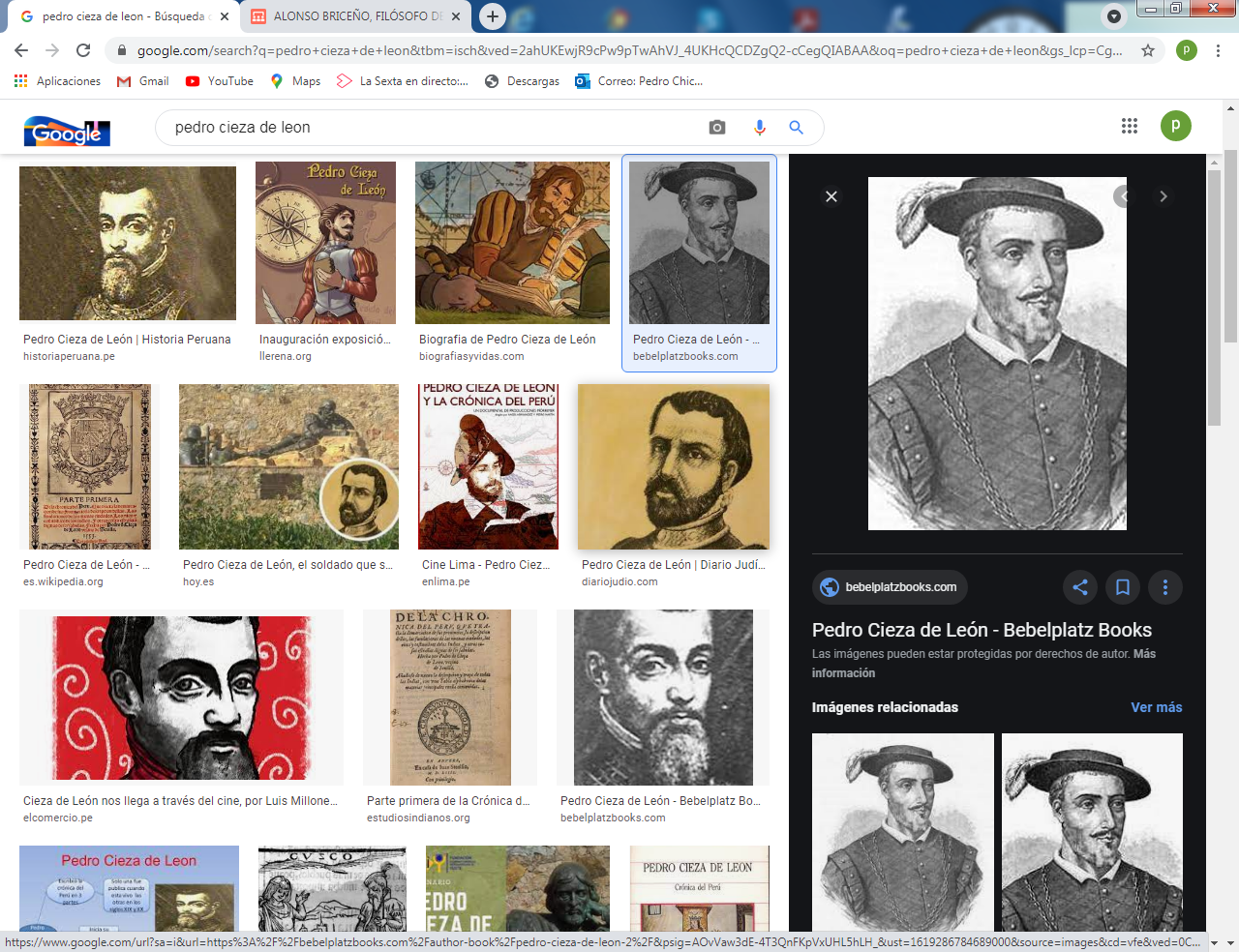 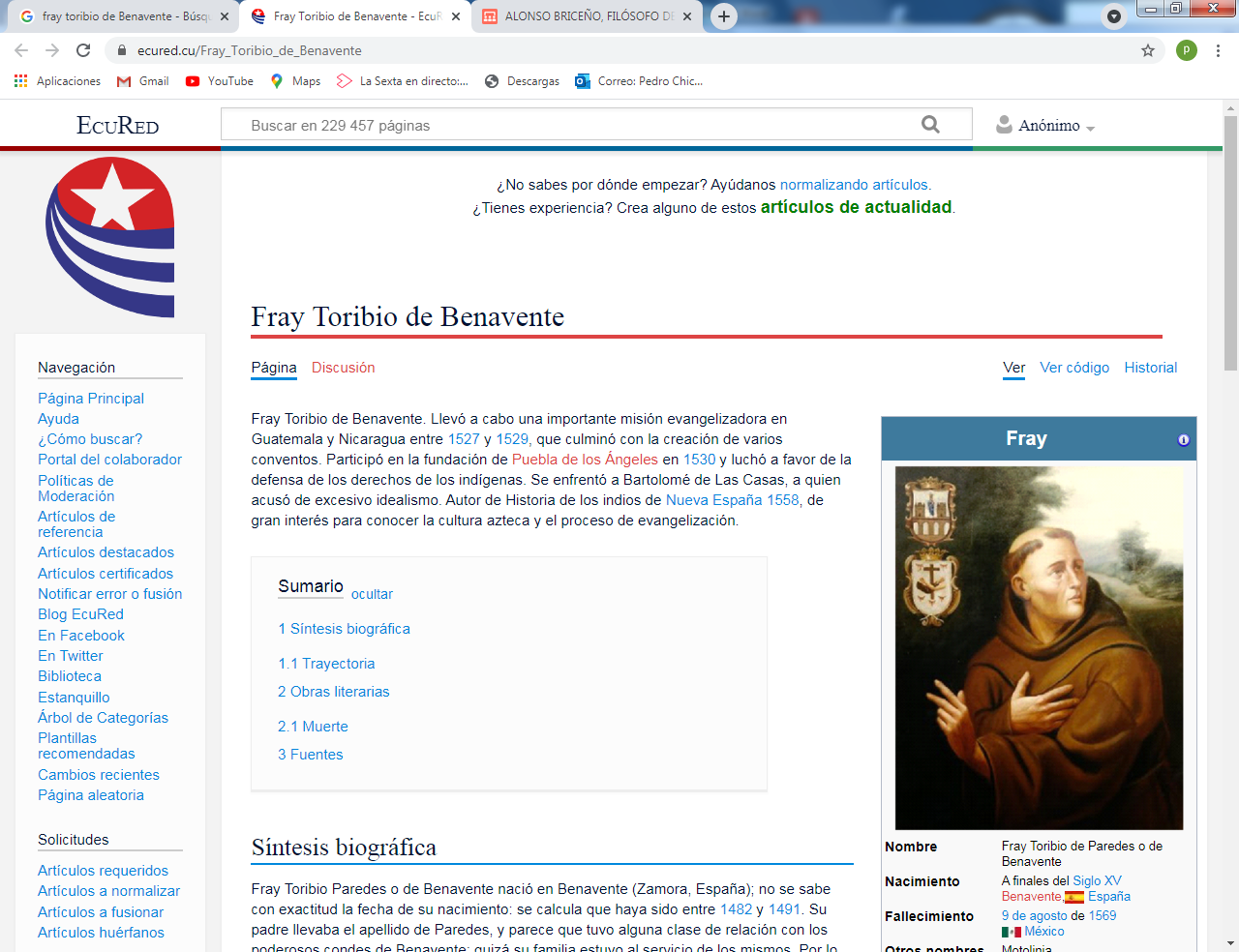 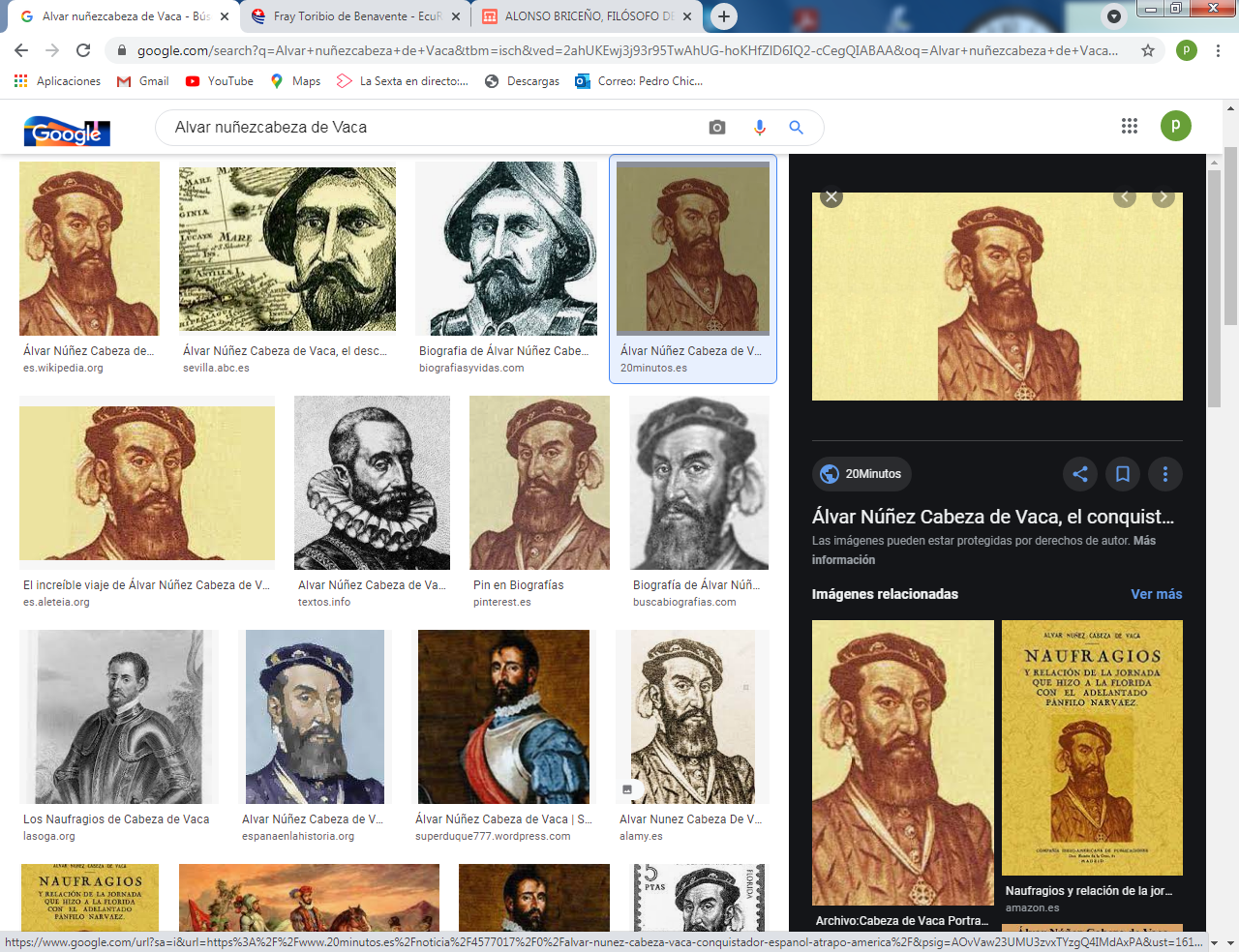         Pedro Cieza de Leon    Fr Toribio de Benavente           Alvar Nuñez C.V.        •   Alvar Núñez Cabeza de Vaca (1490- 1564).  Fue un conquistador español que exploró la costa sur de Norteamérica desde la actual pasando por Alabama, Misisipi y Luisiana y se adentró en Texas, Nuevo México, Arizona​ y en el norte de México hasta llegar al golfo de California, territorios que pasaron a anexarse al Imperio español dentro del virreinato de Nueva España. Antes de iniciar su segundo viaje a América, esta vez para el sur, el rey Carlos I de España le otorgó el título de segundo adelantado y lo nombró capitán general y gobernador del Río de la Plata y del Paraguay, Paranáguazu y sus anexos. ​ Fue el primer europeo en llegar a las cataratas del Iguazú y que explorara el curso del río Paragua   El 17 de junio de 1527, Álvar Núñez Cabeza de Vaca partió de Sanlúcar de Barrameda, rumbo a América, como tesorero y alguacil mayor en la expedición que capitaneaba el gobernador Pánfilo de Narváez, que tenía por objetivo la conquista de Florida y la búsqueda de la Fuente de la eterna juventud,​ entre el río de las Palmas y el cabo de la Florida.   La expedición estaba compuesta por 600 hombres y cinco barcos. En Santo Domingo, 140 marinos abandonaron la expedición y en Cuba solamente sobrevivieron 4 hombres en una fuerte tormenta, pero llegaron finalmente a la costa de Florida el martes, 12 de abril de 1528. En la bahía de Tampa, vieron casas indígenas  • Fray Torlbio de Benavente, (1482- 1569) Más conocido como "Motolina"  fue un misionero franciscano que se hizo célebre como historiador de la Nueva España y que declaró que su Filosofía de vida era la acción . Formó parte de los Doce apóstoles de México. Se caracterizó por la promoción de una intensa evangelización de los pobladores de Mesoamérica. Motolina es el nombre que él mismo adoptó para así ser nombrado por los habitantes de México, el cual significa pobre o afligido en náhuatl y que procede de mo (ser) y tolinia (pobre afligir), es decir, "el que es pobre o se aflige".​      Sus escritos publicados acerca de las costumbres y tradiciones locales justo después de la Conquista de México han sido tomados históricamente como documentos válidos de etnografía. Sin embargo, Motolinia tenía la responsabilidad de fomentar la religión católica en los pobladores de México y adaptarlos a las prácticas españolas de la época. Es por esto que fue intensamente denunciado por fray Bartolomé de las Casas ante el rey de España Carlos V, lo que suscitó un conflicto entre estos dos religiosos,​ especialmente por el desacuerdo en la aplicación de las Leyes Nuevas (o Leyes de Burgos). ​   Decidido a predicar el santo Evangelio por todas las tierras, su lema era claro: "los que no quisieren oír de agrado el santo Evangelio de Jesucristo, sea por fuerza; que aquí tiene lugar aquel proverbio: más vale bueno por fuerza que malo por grado (Carta de Fray Toribio de Motolinia al emperador Carlos V, Enero de 1555)  Entre 1524 y 1527, Motolinía actuó como guardián del convento de San Francisco en la Ciudad de México. Evangelizaba y enseñaba diversos oficios a los indígenas quienes realizaban sus nuevas labores con destreza lo cual sorprendió a la comunidad eclesiástica:  El que enseña al hombre la ciencia, ese mismo proveyó y dio a estos Indios naturales grande ingenio y habilidad para aprender todas las ciencias, artes y oficios que les han enseñado, porque con todos han salido en tan breve tiempo, que en viendo los oficios que en Castilla están muchos años en los deprender (en aprender), acá en sólo mirarlos y verlos hacer, han quedado muchos maestros. Tienen el entendimiento vivo, recogido y sosegado, no orgulloso ni derramado como otras naciones.   Motolinía aprendió náhuatl, donde anteriormente hubo otros frailes como Fray Luis de Fuensalida, Fray Francisco Ximénez y Fray Pedro de Gante. También, fue guardián del convento de San Antonio de Texcoco en 1527, y posteriormente de Huejotzingo. Su misión continuó junto con otros frailes retirando templos mexicas y fundando conventos por varias poblaciones tales como Xochimilco, Coyoacán. Entre 1527 y 1529 viajó a Guatemala y Nicaragua. En 1529 llegó a Cuernavaca junto con otros misioneros para fundar conventos.    En 1530 llegó a Tlaxcala. Entre 1530 y 1531 participó en la fundación de la ciudad de Puebla, presidiendo la misa para tal efecto. Viaja a la zona de Tehuantepec con Fray Martín de Valencia, allí se dice que Motolinía quedó admirado al ver la arquitectura zapoteca y mixteca, en especial al ver los edificios monumentales del pueblo de Mictlán (Mitla).    Motolinía también tuvo conflictos con otros eclesiásticos, en especial contra los misioneros dominicos liderados por Fray Bartolomé de las Casas. Dominicos y franciscanos se disputaban la propiedad y explotación de nuevas tierras y discrepaban en asuntos teológicos. Motolinía acusó a Bartolomé de las Casas, de idealista excesivo, de no querer ayudar y enseñar a los indígenas de la forma como él lo hacía, de anticolonial, de perturbador del orden, que "así turba y destruye acá la gobernación" tal como lo afirmara en su carta a Carlos V. ​    •  Jose Acosta ( 1540-1600) SJ Fue un científico jesuita, antropólogo y naturalista español que desempeñó importantes misiones en América a partir de 1571, año en que emprendió su viaje al Perú sosteniendo que los indígenas americanos habrían llegado a dicho continente desde el norte de Asia.      Además de la narración de las aventuras de un lego en tierras americanas, conocidas por los europeos como "Indias" (Peregrinación de Bartolomé Lorenzo), debe su fama de observador sagaz y lúcido expositor a Historia natural y moral de las Indias, obra publicada en Sevilla en 1590 y pronto traducida al inglés en 1604.   En dicho libro observó las costumbres, ritos y creencias de los indígenas de México y Perú y halló una interpretación científica y global de todos los fenómenos físicos naturales, entre los cuales descubrió la Corriente de Humboldt. ​     A su llegada a Lima, se le ordenó cruzar los Andes, al parecer para unirse al virrey en el interior. Tomó la ruta con catorce o quince compañeros a través de la montañosa provincia de Huarochirí y por el elevado paso de Pariacaca, a más de 4000 metros sobre el nivel del mar, donde todo el grupo se vio seriamente afectado por los efectos de la atmósfera  Dentro de su labor jesuita, José de Acosta fundó varios colegios, entre ellos los de Panamá, Arequipa, Potosí, Chuquisaca y La Paz a pesar de la fuerte oposición del virrey Toledo, quien en ejercicio del virreinato real, desaprobaba las nuevas fundaciones por el excesivo número de las ya existentes..   La sede principal de los jesuitas fue en ese momento en la pequeña ciudad de Juli, cerca de la orilla occidental del lago Titicaca. Aquí se formó un colegio, se estudiaron las lenguas de los nativos, y con el tiempo se estableció una imprenta. Acosta probablemente residió en Juli durante gran parte de su estadía en el territorio que entonces comprendía el virreinato del Perú. Fue aquí, con toda probabilidad, que observó el famoso cometa de 1577, del 1 de noviembre al 8 de diciembre que se extendió como un penacho de fuego desde el horizonte casi hasta el cenit. Aquí también dedicó gran parte de su tiempo a la preparación de varias obras eruditas, cuyos manuscritos más tarde llevó de nuevo a España, incluyendo los dos primeros libros de la Historia natural de las Indias.     El virrey Toleddo fue prácticamente el re-fundador de la Universidad de San Marcos en Lima, donde Acosta ocupó la cátedra de teología. En dicho cargo, el jesuita logró dar nueva fe de su gran capacidad oratoria y por ello, entre otras razones, fue elegido provincial de la Compañía en 1576.   El III Concilio Limense dirigido por Santo Toribio de Mogrovejo determinó nuevas formas y estrategias para la evangelización como una forma de vida del clero. Se puso en claro la necesidad de crear Seminarios así como de un Catecismo que debiera ser difundido en lenguas originarias (como el aymara y el quechua) para así poder cumplir las resoluciones del Concilio Tridentino.    Para este efecto, el jesuita José de Acosta dirigió la elaboración del Catecismo y el Brevario Trilingües. Además de la Historia natural y moral de las Indias, compuso también otra obra, De procuranda indorum salute en la que, llevando a síntesis madura los estudios de autores precedentes, daba respuesta segura a muchas cuestiones teológicas, jurídicas y misionales. Escrito entre 1575 y 1576, este libro fue desde su aparición un importante Manual de Misionología.    En 1586 marchó hacia Nueva España, donde estuvo casi un año, regresando finalmente a la península ibérica. Su cercanía con el rey Felipe II le permitió publicar su primera obra sobre América, De Natura Novi Orbis, en 1589. Viajó a continuación a Roma e imprimió algunos tratados en latín. Nombrado visitador de su orden en Andalucía y Aragón, regresó a Roma en 1592 donde participó en la V Congregación General de la Compañía de Jesús y en ella fue acusado de "cristiano nuevo" y rebelde. Dedicado a la predicación y a la enseñanza en Valladolid, imprimió tres tomos de sermones. Revindicado por sus compatriotas, fue elegido rector del Colegio de Salamanca, donde falleció a sus 59 años, en febrero de 1600.30 Principales Universidades y Centros superiores  en AméricaSiglos XVI a XVIIILugares de cultivo filosóficoA imitación de las diversas universidades europeas sobre todo españolas e italianas ( Salamanca, Barcelona, Roma) surgieron los centros de reflexión, entre los cuales los inspirados por Órdenes religiosas (sobre todo dominicos y agustinos) sembraron América de libros filosóficos y de temas o cuestiones muy vinculados con la Filosofía jurídica, el Derecho y con la Etica   Siglo XVI  1551 Se funda la Real Universidad de S. Marcos de la Ciudad de los Reyes, en Lima, 1551 se funda oficialmente por cédula real la Real Universidad de México.1552 Real Universidad La Plata Sucre Bolivia1558 Real y Pontificia Universidad de Santiago Sto. Domingo República dominicana1580 Pontificia Universidad de Sto Tomas de Aquino. Bogota. Colombia.Siglo XVII1603 Universidad de S. Fulgencio Quito Ecuador1608 Pontificia universidad de S. Ildefonso Lima Perú1621 Universidad Nacional Córdoba. Argentina 1621 Pontificia Universidad de S. Ignacio de Loyola. Cuzco Perú1621 Universidad Potificia de S. Francisco Javier Bogota Colombia1621 Universidad de Córdoba. Argentina1621 Pontificia Universidad de S. Ignacio  de Loyola Cuzco. Perú1622 Real y Pontificia Universidad de S. Gregorio Magno Quito  Ecuador1622 Pontificia Universidad de Sto Tomás de Aquino Santiago de Chile Chile1624 Real y Pontificia Universidad de Mérida Yucatán.  México1624 Universidad de S. Francisco Xavier Sucre Bolivia1625 Universidad Pontificia y colegio Máximo de S. Miguel Santiago de Chile1558 Real y pontificia Universidad de Santiago de la Paz, Sto Domingo. Rep. Dominicana 1676 Real y Pontificia Universidad de Sto Tomas de Aquino Santiago de Chile Chile1677  Universidad de S. Cristóbal. Huamanga. Perú1676 Universidad de S. Carlos Borromeo. Guatemala1681 Pontificia Unioversidad de Sto Tomás de Aquino Quito Ecuador1692. Universidad de S. Antonio Abad. Cuzco  PerúSiglo XVIII1721 Universidad de s Jerónimo. La Habana. Cuba1721 Universidad d Sta Rosa  Caracas Venezuela1724 Universidad Pencopolitana. Concepción de Chile1724 Universidad de S. Felipe Santiago  Chile1767 Pontificia Universidad de Mérida. Yucatan  México1786 Real Universidad Pública Santo Tomás de Quito Ecuador1792 Real y Pontificia Universidad. Guadalajara México 